臺東縣均一國際教育實驗高級中等學校109學年度免試續招入學新生報到須知親愛的十年級新生與家長，大家好：    恭喜你順利成為台東均一實驗高中109學年度十年級的新生。為了完成您的報到手續，請依下列事項辦理：報到時間：109年8月10日(星期一)上午8時至12時。報到地點：台東均一實驗高中2樓教務處(地址：臺東市中興路二段366巷36號)。錄取學生應由父母(或監護人)其中一位陪同，並持以下文件辦理報到，逾期視同放棄：109學年度十年級新生報到確認書(如附件一)，需有學生及家長親筆簽名。學生基本資料表(雙面，正面須貼照片)(附件二)。109學年度免學費補助申請表(私立學校)暨切結書(附件三)。學生健康紀錄卡(單面)(附件四)。個資暨影像授權同意書(附件五)。本土語言/多元語言選修調查表(附件六)。暑期學習營意願調查表(附件七之一至七之三)。學生代辦費暨身分調查表(附件八)。國中畢(修)業證書正本。109國中教育會考成績單影本。全戶戶口名簿影本(需含記事)。家長帳戶影本(未來如需退費時使用)。2吋證件照片4張及照片電子檔。其他特殊身分證明文件，如中/低收入戶、軍公教遺族、外籍子女、重大疾病卡及身心障礙手冊影本等，無則免付。12 年國教「高中職免學費」政策，註冊費每學期最高可補助23,484元，原住民、低收入戶、身心障礙等身份亦有費用補助，相關申請辦法依政府相關規定辦理。免試入學管道已報到欲放棄之學生，應於109年8月10日星期一下午16時前，填具附件九之「放棄錄取資格聲明書」，由學生或父母(或監護人)親送至本校辦理放棄錄取，始得報名參加續招或其他入學管道。若為遠道生或有其他疑問，請洽089-223301#206註冊組。再次恭喜您即將擁有一個全新的學習起點。學校鼓勵暑假期間，多多閱讀(包含親子閱讀)、鍛鍊身體，積極進行正向且能加強自己學習能力的活動。預祝您在未來三年能在均一結識許多人生好友，並透過多元、豐富的教學內容，展開一段精彩而獨特的學習之旅。歡迎加入均一大家庭!! 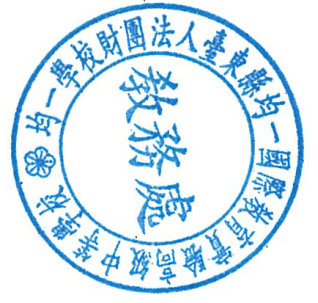 臺東縣均一國際教育實驗高級中等學校  傳真：(089)222586聯絡電話:(089) 223301 分機201、206地址:950臺東縣臺東市中興路二段366巷36號臺東縣均一國際教育實驗高級中等學校109學年度十年級新生報到確認書第一聯　學校存查聯臺東縣均一國際教育實驗高級中等學校109學年度十年級新生報到確認書第二聯　學生存查聯說明：報到者請填妥本確認書（共二聯）並經家長或監護人簽章後，繳回錄取國中辦理。國中確認書蓋章後，將第一聯撕下由學校存查，第二聯由學生領回。聲明放棄錄取資格手續完成後，不得以任何理由撤回，請學生及家長慎重考慮。臺東縣均一國際教育實驗高級中等學校  950台東市中興路二段366巷36號                                 tel:089-223301#20106  fax:089-222586臺東縣均一國際教育實驗高級中等學校【中學部】學生基本資料表10 年 B 班  25  號    學號              入學日期  109 年 8 月 1 日             109學年度(含上下學期)「免學費」補助申請表(私立學校)※本項補助係教育部為各高級中等學校學生，減輕家長負擔之關懷措施附件三切 結 書    經確認            （具領人姓名）本學期並無同時享有政府其他相關學費減免、補助，或與減免、補助學費性質相當之給付，如有違者，願無條件將申請低收入戶、中低收入戶、特殊境遇家庭、身心障礙類就學費用補助之款項，繳回教育部國民及學前教育署，絕無異議，特此聲明。另經財政部財政資訊中心查調後，如未符合身心障礙學生及身心障礙人士子女就學費用減免之資格，願無條件將應繳就學費用交給學校，絕無異議，特此聲明。具領人姓名(學生)：身分證字號：立切結書(父、母或法定代理人)：身分證字號：電話：地址：中華民國    年    月    日臺東縣均一國際教育實驗高級中等學校新生/轉學生健康狀況調查表親愛的家長您好：    為了解貴弟子的健康狀況，本調查表請家長據實填寫，並繳回學校以便彙整。謝謝您的合作！健康中心 敬上臺東縣均一國際教育實驗高級中等學校個人資料使用暨影像授權說明書為使毎一位家長隨時了解學校發展重要訊息並能看見均一學生們在「課程教學」、「活動教學」及「生活教學」各面向的學習成長足跡，學校都逐一透過攝、錄影的方式紀錄下來，懇請家長同意學校及公益平台文化基金會透過非營利之網站和刊物，與每一位均一家長及關心台灣教育人士分享寶貴的教學經驗。本校並基於建立完善之學生學籍資料與促進學生利益之目的，使用您所提供之個人資料，為保障您的權益，請您詳讀。對於您所提供之各項個人學籍資料(包括姓名、性別、出生年月日、身分證字號、連絡方式、電話號碼、E-mail或居住地址、照片電子檔)或其他得以直接或間接識別您個人之資料，本校將依「個人資料保護法」第五條之規定，以誠實及信用方法為之，不得逾越特定目的之必要範圍，並應與蒐集之目的具有正當合理之關聯。您所提供之個人資料，僅限於臺東縣均一國際教育實驗高級中等學校(附設國中部、國小部)校內或對學生有利方可使用。您可依個人資料保護法，就您的個人資料向本校：(1)請求查詢或閱覽、(2)製給複製本、(3)請求補充或更正、(4)請求停止蒐集、處理及利用或(5)請求刪除。但因本校執行職務或業務所必需者及受其他法律所規範者，本校得拒絕之。同意學校依「個人資料保護法」及其他相關法規有效管理電腦處理個人資料，並得儲存個人資料於電磁紀錄物或其他類似媒體，並永久保存及利用。若您選擇不提供或提供不完全時，基於學校行政業務之執行，本校將無法提供完善之學籍、輔導、升學等服務。本授權說明書如有未盡事宜，依個人資料保護法或其他相關法規之規定辦理。當您親自簽署「個人資料使用授權同意書」後，即視為您已詳閱並了解本同意書之相關內容。   ----------------------------(請填寫後撕下寄回)--------------------------------個人資料使用授權同意書    本人茲授權臺東縣均一國際教育實驗高級中等學校(附設國中部、國小部)及其家長會、公益平台文化基金會，為促進個人資料之合理利用，並依「個人資料保護法」及其他相關法規有效管理、處理本人及子、女             之個人資料，同意臺東縣均一國際教育實驗高級中等學校(附設國中部、國小部) 及其家長會、公益平台文化基金會基於特定目的儲存、建檔、轉介、運用、處理本人所提供之各項資料，其資料並得於電磁紀錄物或其他類似媒體永久保存及利用。特立此書。此致臺東縣均一國際教育實驗高級中等學校(附設國中部、國小部)立書人簽章：中華民國     年     月     日臺東縣均一國際教育實驗高中109學年度多元語言課程選修調查表貴家長您好：    本校為促進各族群文化涵養與認同，將語文理解與溝通表達用於生活中，拓展學生外語學習空間，以了解各國文化與培養國際觀。多元語言課程之規劃期望達到本校辦學理念──在地連結與雙語國際。開班規劃說明如下:- 原住民語：母語屬原民語者，應優先修習本母語課程。國中部學生將以該身份母語為優先，若通過族語認證者得以選擇第二外語。高中部學生可選擇第二外語或該身份母語。希望透過語言的學習培養學生對自身文化涵養與族群認同，並期望以通過族語認證為初步目標，進而習得自身文化。- 閩南語、客家語：母語屬閩南語、客家語者，應優先修習本母語課程，國中部學生將以該身份母語為優先，若通過族語認證者得以選擇第二外語。高中部學生可選擇第二外語或該身份母語。使得修習其他語言。希望透過語言的學習培養學生對自身文化涵養與族群認同，並期望以通過閩南語、客家語初級認證為初步目標，進而習得自身文化。- 第二外語：為增進學生對其他文化的認識、理解與尊重，並啟發學生對語言與文化的學習興趣，開設此課程。目前規劃德語、法語、日語、韓語、越南語、印尼語、泰語、菲律賓語等入門課程，但因名額有限，會先以課程延續者為優先，其餘以愈高年級優先排序。                          ◎填表說明：學校開課時，以班群方式上課，打破班級界限，依學生選習語言類別編組。學校依選填語言別尋求師資開課，若因故(如師資不足)以致無法順利開課者，將規劃其他學習方式(如線上學習)或將學生引導至其他語言別學習。學年間除非經申請同意者，不得更換已選修之語言課程，教材費依授課老師之安排另外收費。已取得語言初級認證者，請於繳交本調查單時附上證明，得選修本土語言或其他外語，請擇一。無繳交者將由教務處代為選課。臺東縣均一國際教育實驗高級中等學校109學年度高中部十年級新生暑期學習營調查表一、目    的：為協助本校高中部十年級新生盡速融入本校學習文化，及培養游泳自救能力、中文閱讀與寫作、英文聽說與閱讀習慣，引導學生學習如何自主學習。二、日    期：8/10 (一)至8/21 (五)，住宿生8/9(日)20：00前報到。三、參與人員：109學年度高中部十年級新生。四、地    點：均一實中五、身 分 別：住宿與否及葷素將依據基本資料調查表所填寫項目進行規劃。六、費    用：住宿生7,292元、通勤生5,262元，本次費用已製單後貴家長繳交費支應。七、實施內容：規劃如下學習營課表-------------------------------------------109學年度暑期學習營回條-----------------------------------------------學生姓名：_____________      家長簽名：_____________暑期身分別：    住宿     通勤                葷       素　　同意參與學校辦理之暑期學期營　　不同意參與學校辦理之暑期學期營　　　　　　　　　　　　　2020十年級水域課程活動通知親愛的家長，您好：本校109學年度十年級生命探索課程以水域活動為課程主軸，課程中將帶領學生遂步建立戶外相關技能及能力。藉由校外課程活動鼓勵學生勇於探索、樂於挑戰，並從中培養自我負責、團隊合作、相互尊重之處事待人態度。均一相信在大自然中、以及校、內外師資與家長您的支持和鼓勵之下，我們定能充實並完備均一學生帶著走的能力，讓我們的孩子全能發展且更有自信的迎向未來。●活動時間：8/15(週六) 8:30~16:30  10A            8/16(週日) 8:30~16:30  10B●活動地點：台東市活水湖●相關附件：家長確認通知書、課程活動流程表、          活動裝備表、課程活動參與人員身體健康調查表注意事項：1.凡參加學生請依照『校外課程活動個人裝備表』準備所需裝備。2.「課程活動參與人員身體健康調查表」請家長依子弟實際身體狀況確實填寫，並連同確認通知書委請貴子弟交返班導師。3.敬請參與人員依照流程表定時間集合、活動、解散。4.課程活動當日請攜帶健保卡並視個人需求攜帶個人藥物。5.參與活動人員將授權均一高中使用或複製所有關於本人參與課程期間被拍攝之照片、攝影、錄音資料為訓練、張貼部落格、網站推廣用途。6.任何戶外活動皆有一定的風險，請確實遵守團體規範，準時守規矩，才能享受高品質的戶外活動。活動期間聯絡師長：黃柏融0928704346及學校教務處。7.此活動為生命探索課程重要戶外活動，敬請家長以正向、支持之態度鼓勵子弟積極參與，除非必要請勿缺席。8.若家長有意前往，顧慮課程進行安全及學生健康，請勿攜帶飲食。---------------------------------------------------------------------------------------2020十年級水域課程家長確認通知書班級：               座號：______    姓名：                  請依子弟身份別勾選下列選項：□暑期學習營學員(於課程活動流程表定集合時間前到校)□子弟因故無法參與本次課程活動。原因                                  *此活動為生命探索課程重要戶外活動，敬請務必全程參與*本人已與子弟確認此次課程活動，並且願意督促子弟遵守校方規定及師長指導。活動期間如遇緊急狀況發生，授權校方及隨行老師做適當與必要的處理。                      家長或監護人確認後敬請簽章：                  (通知書需繳回確認煩請子弟於暑期學習營時轉交班導師以利後續保險及學生照護規畫事宜)2020十年級水域課程活動流程表(此表供家長、參與學生確認用，無須繳回)台東均一實驗高級中學生命探索課程健康狀態調查表親愛的家長，您好：    感謝您同意孩子參加本校生命探索課程所辦理的 戶外水域課程 您的孩子會需要有充分的身體和心理準備來完成此課程。我們將透過此身體狀況調查表認識您孩子的狀況，請您仔細填寫。需要特別注意的是，如有任何宿疾或舊傷，並不是無法參加的依據，填寫這份調查表的目的，是為了讓本校生命探索課程教師與您共同有清楚的行前了解。若我們對您孩子的狀況有任何問題，我們會主動跟您討論。我們秉持保密原則，以下資料僅供本次活動參考之用，不會外流，請放心填寫。學生個人資料姓名：                身分證字號：                性別：□男 □女 班級：        年齡：    歲 生日：    年   月   日身高：       公分  體重：    公斤飲食限制：□葷 □素 □其他限制(例如:不吃牛肉,海鮮...等)            學生連絡電話/手機：(1)              (2)             E-mail：                               聯絡地址：                                                                            緊急聯絡人：                            關係：       聯絡電話：                 保險受益人：             □(同上請勾選) 關係：       聯絡電話：                  健康狀況孩子目前有以下的病史或病症嗎?  □有   □沒有一般症狀   偏頭痛                              心臟疾病或心臟病   血壓過高或有高血壓                  心絞痛、心悸音或心臟雜音   糖尿病                              低血糖有心臟疾病、高血壓、中風的家族病史  癲癇中風                                腸胃不適氣喘                                消化道疾病泌尿系統問題                        膀胱感染夢遊                                睡眠障礙 其他               若您有勾選以上任一項目，請您說明：                                                     (請繼續填寫背面頁，此調查表需繳回課程教師)肌肉、骨骼受傷或斷裂請問孩子目前或半年內曾經有過以下部位受傷(含扭傷)或手術?   □ 膝蓋、腳踝、髖部   肩部、頸部、背部、手臂   其他            請描述受傷或手術之狀況、發生原因、發生時間及影響程度：過敏性無     對蟲咬或蜜蜂過敏?食物過敏                        藥物過敏                       其他過敏問題?(請詳寫來源和徵狀及處置)                                            治療處方請問孩子是否有在長期服用藥物呢?  無    有若有，您會攜帶何種處方或非處方用藥?(請詳細說明藥名、作用、副作用、使用方法)請問孩子曾經發生過以下狀況嗎?   中暑或與熱相關之疾病   請說明發生時間、環境：                                                              體能狀況請問您的孩子運動狀況? 舉例：慢跑、一週三次、跑了30分鐘/5公里 注意 在課程中，老師會攜帶急救包和非處方用藥，但不會攜帶特殊需求之處方用藥。學生必須瞭解個人有需要時，需自行準備，且在不受外力支援的情況下使用個人處方用藥。我保證以上我所填寫的內容都是事實，並且清楚的描述了孩子個人的身體狀況。填寫人簽名：                                     填寫日期：    年   月   日監護人姓名：                 (未滿二十歲者家長／監護人簽章)                          (此調查表需繳回課程教師)2020十年級水域課程活動個人裝備表此表供個人裝備整備確認用，無需繳回(請務必儘早準備，若有疑問可諮詢授課教師) 注意： 1.請提早做好準備。避免屆時有所遺漏。2.課程活動期間學生無需攜帶手機，若遇特殊情況會由授課教師或班導師主動聯繫家長，如無特殊情況則由學生返校後再行個別聯繫。3. 課程活動期間學生無需攜帶金錢。臺臺東縣均一國際教育實驗高級中等學校108學年度第2學期10年級學生收費暨身份調查表親愛的家長您好：本表旨在確認109-1註冊單所收取費用之各款項，有固定收費項目及可依自身情況選擇繳費項目，收費前將於本校網站上公告正確金額，請確實填寫以下訊息。若開學後仍有異動，將請貴子弟另填寫本校「異動申請表」進行收退費。同時，請家長協助確認貴子弟所勾選之各項身份別，無誤請在□處打，有誤請直接修正資料；收費項目無勾選者學校則將主動認列為「是」，請家長務必簽名確認後繳回，謝謝您的配合！均一實中 註冊組上班級：        姓名：          家長簽章及意見：                                                      均一高級中等學校109學年度第一學期                                                           高中部-新生及轉學生制、運動服費用收費表附件九臺東縣均一國際教育實驗高級中等學校109學年度免試續招入學已報到學生放棄錄取資格聲明書                                                                 第一聯  錄取學校存查聯  臺東縣均一國際教育實驗高級中等學校109學年度免試續招入學已報到學生放棄錄取資格聲明書                                                                            第二聯  學生存查聯   注意事項：錄取學生欲放棄錄取資格者，請填妥本聲明書並經學生、家長雙方或監護人親自簽章後，檢附申請入學通知書於109年8月10日星期一16：00前由學生或家長親自送至錄取學校辦理。   二、錄取學校於聲明書蓋章後，將第一聯撕下由學校存查，第二聯由學生領回。   三、完成上述手續後，學生始得參加本學年度其他入學管道。四、聲明放棄錄取資格手續完成後，不得以任何理由撤回，請學生及家長慎重考慮。姓名身分證字號身分證字號會考准考證號碼本人經免試續招入學管道錄取 臺東縣均一國際教育實驗高級中等學校 普通科 十年級 ，確認完成報到手續，特此證明。                                  學生簽章：                                                   雙親家長（或監護人）簽章：                                                       家長連絡電話：                 日期：109年8月10日本人經免試續招入學管道錄取 臺東縣均一國際教育實驗高級中等學校 普通科 十年級 ，確認完成報到手續，特此證明。                                  學生簽章：                                                   雙親家長（或監護人）簽章：                                                       家長連絡電話：                 日期：109年8月10日本人經免試續招入學管道錄取 臺東縣均一國際教育實驗高級中等學校 普通科 十年級 ，確認完成報到手續，特此證明。                                  學生簽章：                                                   雙親家長（或監護人）簽章：                                                       家長連絡電話：                 日期：109年8月10日本人經免試續招入學管道錄取 臺東縣均一國際教育實驗高級中等學校 普通科 十年級 ，確認完成報到手續，特此證明。                                  學生簽章：                                                   雙親家長（或監護人）簽章：                                                       家長連絡電話：                 日期：109年8月10日本人經免試續招入學管道錄取 臺東縣均一國際教育實驗高級中等學校 普通科 十年級 ，確認完成報到手續，特此證明。                                  學生簽章：                                                   雙親家長（或監護人）簽章：                                                       家長連絡電話：                 日期：109年8月10日本人經免試續招入學管道錄取 臺東縣均一國際教育實驗高級中等學校 普通科 十年級 ，確認完成報到手續，特此證明。                                  學生簽章：                                                   雙親家長（或監護人）簽章：                                                       家長連絡電話：                 日期：109年8月10日本人經免試續招入學管道錄取 臺東縣均一國際教育實驗高級中等學校 普通科 十年級 ，確認完成報到手續，特此證明。                                  學生簽章：                                                   雙親家長（或監護人）簽章：                                                       家長連絡電話：                 日期：109年8月10日承辦人蓋章承辦人蓋章承辦人蓋章姓名身分證字號身分證字號會考准考證號碼本人經免試續招入學管道錄取 臺東縣均一國際教育實驗高級中等學校 普通科 十年級，依規定完成報到手續。權益說明：1.已報到學生，不得報名其他入學管道。2. 請於109年8月10日(一)12：00前繳交國中畢業證書至錄取學校。3. 完成報到學生，應於109年8月10日(一)16:00前至本校填寫「已報到放棄錄取資格聲明書」(附件九)始得參加其他入學管道升學。本報到一經放棄，即不可以任何理由要求回復或撤回。                                  學生簽章：                                                   雙親家長（或監護人）簽章：                     日期：109年8月10日本人經免試續招入學管道錄取 臺東縣均一國際教育實驗高級中等學校 普通科 十年級，依規定完成報到手續。權益說明：1.已報到學生，不得報名其他入學管道。2. 請於109年8月10日(一)12：00前繳交國中畢業證書至錄取學校。3. 完成報到學生，應於109年8月10日(一)16:00前至本校填寫「已報到放棄錄取資格聲明書」(附件九)始得參加其他入學管道升學。本報到一經放棄，即不可以任何理由要求回復或撤回。                                  學生簽章：                                                   雙親家長（或監護人）簽章：                     日期：109年8月10日本人經免試續招入學管道錄取 臺東縣均一國際教育實驗高級中等學校 普通科 十年級，依規定完成報到手續。權益說明：1.已報到學生，不得報名其他入學管道。2. 請於109年8月10日(一)12：00前繳交國中畢業證書至錄取學校。3. 完成報到學生，應於109年8月10日(一)16:00前至本校填寫「已報到放棄錄取資格聲明書」(附件九)始得參加其他入學管道升學。本報到一經放棄，即不可以任何理由要求回復或撤回。                                  學生簽章：                                                   雙親家長（或監護人）簽章：                     日期：109年8月10日本人經免試續招入學管道錄取 臺東縣均一國際教育實驗高級中等學校 普通科 十年級，依規定完成報到手續。權益說明：1.已報到學生，不得報名其他入學管道。2. 請於109年8月10日(一)12：00前繳交國中畢業證書至錄取學校。3. 完成報到學生，應於109年8月10日(一)16:00前至本校填寫「已報到放棄錄取資格聲明書」(附件九)始得參加其他入學管道升學。本報到一經放棄，即不可以任何理由要求回復或撤回。                                  學生簽章：                                                   雙親家長（或監護人）簽章：                     日期：109年8月10日本人經免試續招入學管道錄取 臺東縣均一國際教育實驗高級中等學校 普通科 十年級，依規定完成報到手續。權益說明：1.已報到學生，不得報名其他入學管道。2. 請於109年8月10日(一)12：00前繳交國中畢業證書至錄取學校。3. 完成報到學生，應於109年8月10日(一)16:00前至本校填寫「已報到放棄錄取資格聲明書」(附件九)始得參加其他入學管道升學。本報到一經放棄，即不可以任何理由要求回復或撤回。                                  學生簽章：                                                   雙親家長（或監護人）簽章：                     日期：109年8月10日本人經免試續招入學管道錄取 臺東縣均一國際教育實驗高級中等學校 普通科 十年級，依規定完成報到手續。權益說明：1.已報到學生，不得報名其他入學管道。2. 請於109年8月10日(一)12：00前繳交國中畢業證書至錄取學校。3. 完成報到學生，應於109年8月10日(一)16:00前至本校填寫「已報到放棄錄取資格聲明書」(附件九)始得參加其他入學管道升學。本報到一經放棄，即不可以任何理由要求回復或撤回。                                  學生簽章：                                                   雙親家長（或監護人）簽章：                     日期：109年8月10日本人經免試續招入學管道錄取 臺東縣均一國際教育實驗高級中等學校 普通科 十年級，依規定完成報到手續。權益說明：1.已報到學生，不得報名其他入學管道。2. 請於109年8月10日(一)12：00前繳交國中畢業證書至錄取學校。3. 完成報到學生，應於109年8月10日(一)16:00前至本校填寫「已報到放棄錄取資格聲明書」(附件九)始得參加其他入學管道升學。本報到一經放棄，即不可以任何理由要求回復或撤回。                                  學生簽章：                                                   雙親家長（或監護人）簽章：                     日期：109年8月10日承辦人蓋章承辦人蓋章承辦人蓋章學生姓名身分證字號身分證字號學生敬請黏貼2吋證件照片學生敬請黏貼2吋證件照片英文名(小名)生  日生  日學生敬請黏貼2吋證件照片學生敬請黏貼2吋證件照片英文名(護照名)(無則免填)(無則免填)(無則免填)(無則免填)(無則免填)血型： 血型： 血型： □男□女□葷□素□葷□素學生敬請黏貼2吋證件照片學生敬請黏貼2吋證件照片學生手機□通勤□住宿  □住宿並搭乘交通車□通勤□住宿  □住宿並搭乘交通車□通勤□住宿  □住宿並搭乘交通車□通勤□住宿  □住宿並搭乘交通車□通勤□住宿  □住宿並搭乘交通車□通勤□住宿  □住宿並搭乘交通車學生敬請黏貼2吋證件照片學生敬請黏貼2吋證件照片戶籍地（註明鄰里）通訊地□同戶籍地址出生地              縣/市              縣/市              縣/市              縣/市原就讀      縣/市       國中/小原就讀      縣/市       國中/小原就讀      縣/市       國中/小原就讀      縣/市       國中/小原就讀      縣/市       國中/小原就讀      縣/市       國中/小戶籍____年____月___日遷入戶籍____年____月___日遷入戶籍____年____月___日遷入學生戶籍電話學生戶籍電話學生戶籍電話學生戶籍電話學生戶籍電話緊急聯絡人：            (與學生關係)手機： 緊急聯絡人：            (與學生關係)手機： 緊急聯絡人：            (與學生關係)手機： 緊急聯絡人：            (與學生關係)手機： 緊急聯絡人：            (與學生關係)手機： 緊急聯絡人：            (與學生關係)手機： 緊急聯絡人：            (與學生關係)手機： 緊急聯絡人：            (與學生關係)手機： 緊急聯絡人：            (與學生關係)手機： 訊息來源□親友介紹              □報章雜誌  □電視  □傳單  □網路  □其他             □親友介紹              □報章雜誌  □電視  □傳單  □網路  □其他             □親友介紹              □報章雜誌  □電視  □傳單  □網路  □其他             □親友介紹              □報章雜誌  □電視  □傳單  □網路  □其他             □親友介紹              □報章雜誌  □電視  □傳單  □網路  □其他             □親友介紹              □報章雜誌  □電視  □傳單  □網路  □其他             □親友介紹              □報章雜誌  □電視  □傳單  □網路  □其他             □親友介紹              □報章雜誌  □電視  □傳單  □網路  □其他             □親友介紹              □報章雜誌  □電視  □傳單  □網路  □其他             □親友介紹              □報章雜誌  □電視  □傳單  □網路  □其他             □親友介紹              □報章雜誌  □電視  □傳單  □網路  □其他             □親友介紹              □報章雜誌  □電視  □傳單  □網路  □其他             □親友介紹              □報章雜誌  □電視  □傳單  □網路  □其他             學生身分別□一般身分學生、□本校教職員__________子女、□原住民(平地/山地          族)、□低/中低收入戶、□單親家庭（監護人:父親/母親/其他__________）、□軍公教子女、□外籍生(國籍:          籍）、□外籍配偶子女（父親/母親為國籍:          籍）、□海外僑生港澳生、□功勳子女、□本人身心障礙(尚未/已經檢定具__________身分)、□大陸配偶子女(父親/母親為大陸/香港/澳門籍)、□派外人員子女、□顏面傷殘、□大陸來台依親者(親屬__________)、□（父親/母親）具身心障礙:__________身分、□公教遺族(因公/因病)       ※請務必提供相關證明文件影本，以免影響學生申請各項資料權益。□一般身分學生、□本校教職員__________子女、□原住民(平地/山地          族)、□低/中低收入戶、□單親家庭（監護人:父親/母親/其他__________）、□軍公教子女、□外籍生(國籍:          籍）、□外籍配偶子女（父親/母親為國籍:          籍）、□海外僑生港澳生、□功勳子女、□本人身心障礙(尚未/已經檢定具__________身分)、□大陸配偶子女(父親/母親為大陸/香港/澳門籍)、□派外人員子女、□顏面傷殘、□大陸來台依親者(親屬__________)、□（父親/母親）具身心障礙:__________身分、□公教遺族(因公/因病)       ※請務必提供相關證明文件影本，以免影響學生申請各項資料權益。□一般身分學生、□本校教職員__________子女、□原住民(平地/山地          族)、□低/中低收入戶、□單親家庭（監護人:父親/母親/其他__________）、□軍公教子女、□外籍生(國籍:          籍）、□外籍配偶子女（父親/母親為國籍:          籍）、□海外僑生港澳生、□功勳子女、□本人身心障礙(尚未/已經檢定具__________身分)、□大陸配偶子女(父親/母親為大陸/香港/澳門籍)、□派外人員子女、□顏面傷殘、□大陸來台依親者(親屬__________)、□（父親/母親）具身心障礙:__________身分、□公教遺族(因公/因病)       ※請務必提供相關證明文件影本，以免影響學生申請各項資料權益。□一般身分學生、□本校教職員__________子女、□原住民(平地/山地          族)、□低/中低收入戶、□單親家庭（監護人:父親/母親/其他__________）、□軍公教子女、□外籍生(國籍:          籍）、□外籍配偶子女（父親/母親為國籍:          籍）、□海外僑生港澳生、□功勳子女、□本人身心障礙(尚未/已經檢定具__________身分)、□大陸配偶子女(父親/母親為大陸/香港/澳門籍)、□派外人員子女、□顏面傷殘、□大陸來台依親者(親屬__________)、□（父親/母親）具身心障礙:__________身分、□公教遺族(因公/因病)       ※請務必提供相關證明文件影本，以免影響學生申請各項資料權益。□一般身分學生、□本校教職員__________子女、□原住民(平地/山地          族)、□低/中低收入戶、□單親家庭（監護人:父親/母親/其他__________）、□軍公教子女、□外籍生(國籍:          籍）、□外籍配偶子女（父親/母親為國籍:          籍）、□海外僑生港澳生、□功勳子女、□本人身心障礙(尚未/已經檢定具__________身分)、□大陸配偶子女(父親/母親為大陸/香港/澳門籍)、□派外人員子女、□顏面傷殘、□大陸來台依親者(親屬__________)、□（父親/母親）具身心障礙:__________身分、□公教遺族(因公/因病)       ※請務必提供相關證明文件影本，以免影響學生申請各項資料權益。□一般身分學生、□本校教職員__________子女、□原住民(平地/山地          族)、□低/中低收入戶、□單親家庭（監護人:父親/母親/其他__________）、□軍公教子女、□外籍生(國籍:          籍）、□外籍配偶子女（父親/母親為國籍:          籍）、□海外僑生港澳生、□功勳子女、□本人身心障礙(尚未/已經檢定具__________身分)、□大陸配偶子女(父親/母親為大陸/香港/澳門籍)、□派外人員子女、□顏面傷殘、□大陸來台依親者(親屬__________)、□（父親/母親）具身心障礙:__________身分、□公教遺族(因公/因病)       ※請務必提供相關證明文件影本，以免影響學生申請各項資料權益。□一般身分學生、□本校教職員__________子女、□原住民(平地/山地          族)、□低/中低收入戶、□單親家庭（監護人:父親/母親/其他__________）、□軍公教子女、□外籍生(國籍:          籍）、□外籍配偶子女（父親/母親為國籍:          籍）、□海外僑生港澳生、□功勳子女、□本人身心障礙(尚未/已經檢定具__________身分)、□大陸配偶子女(父親/母親為大陸/香港/澳門籍)、□派外人員子女、□顏面傷殘、□大陸來台依親者(親屬__________)、□（父親/母親）具身心障礙:__________身分、□公教遺族(因公/因病)       ※請務必提供相關證明文件影本，以免影響學生申請各項資料權益。□一般身分學生、□本校教職員__________子女、□原住民(平地/山地          族)、□低/中低收入戶、□單親家庭（監護人:父親/母親/其他__________）、□軍公教子女、□外籍生(國籍:          籍）、□外籍配偶子女（父親/母親為國籍:          籍）、□海外僑生港澳生、□功勳子女、□本人身心障礙(尚未/已經檢定具__________身分)、□大陸配偶子女(父親/母親為大陸/香港/澳門籍)、□派外人員子女、□顏面傷殘、□大陸來台依親者(親屬__________)、□（父親/母親）具身心障礙:__________身分、□公教遺族(因公/因病)       ※請務必提供相關證明文件影本，以免影響學生申請各項資料權益。□一般身分學生、□本校教職員__________子女、□原住民(平地/山地          族)、□低/中低收入戶、□單親家庭（監護人:父親/母親/其他__________）、□軍公教子女、□外籍生(國籍:          籍）、□外籍配偶子女（父親/母親為國籍:          籍）、□海外僑生港澳生、□功勳子女、□本人身心障礙(尚未/已經檢定具__________身分)、□大陸配偶子女(父親/母親為大陸/香港/澳門籍)、□派外人員子女、□顏面傷殘、□大陸來台依親者(親屬__________)、□（父親/母親）具身心障礙:__________身分、□公教遺族(因公/因病)       ※請務必提供相關證明文件影本，以免影響學生申請各項資料權益。□一般身分學生、□本校教職員__________子女、□原住民(平地/山地          族)、□低/中低收入戶、□單親家庭（監護人:父親/母親/其他__________）、□軍公教子女、□外籍生(國籍:          籍）、□外籍配偶子女（父親/母親為國籍:          籍）、□海外僑生港澳生、□功勳子女、□本人身心障礙(尚未/已經檢定具__________身分)、□大陸配偶子女(父親/母親為大陸/香港/澳門籍)、□派外人員子女、□顏面傷殘、□大陸來台依親者(親屬__________)、□（父親/母親）具身心障礙:__________身分、□公教遺族(因公/因病)       ※請務必提供相關證明文件影本，以免影響學生申請各項資料權益。□一般身分學生、□本校教職員__________子女、□原住民(平地/山地          族)、□低/中低收入戶、□單親家庭（監護人:父親/母親/其他__________）、□軍公教子女、□外籍生(國籍:          籍）、□外籍配偶子女（父親/母親為國籍:          籍）、□海外僑生港澳生、□功勳子女、□本人身心障礙(尚未/已經檢定具__________身分)、□大陸配偶子女(父親/母親為大陸/香港/澳門籍)、□派外人員子女、□顏面傷殘、□大陸來台依親者(親屬__________)、□（父親/母親）具身心障礙:__________身分、□公教遺族(因公/因病)       ※請務必提供相關證明文件影本，以免影響學生申請各項資料權益。□一般身分學生、□本校教職員__________子女、□原住民(平地/山地          族)、□低/中低收入戶、□單親家庭（監護人:父親/母親/其他__________）、□軍公教子女、□外籍生(國籍:          籍）、□外籍配偶子女（父親/母親為國籍:          籍）、□海外僑生港澳生、□功勳子女、□本人身心障礙(尚未/已經檢定具__________身分)、□大陸配偶子女(父親/母親為大陸/香港/澳門籍)、□派外人員子女、□顏面傷殘、□大陸來台依親者(親屬__________)、□（父親/母親）具身心障礙:__________身分、□公教遺族(因公/因病)       ※請務必提供相關證明文件影本，以免影響學生申請各項資料權益。□一般身分學生、□本校教職員__________子女、□原住民(平地/山地          族)、□低/中低收入戶、□單親家庭（監護人:父親/母親/其他__________）、□軍公教子女、□外籍生(國籍:          籍）、□外籍配偶子女（父親/母親為國籍:          籍）、□海外僑生港澳生、□功勳子女、□本人身心障礙(尚未/已經檢定具__________身分)、□大陸配偶子女(父親/母親為大陸/香港/澳門籍)、□派外人員子女、□顏面傷殘、□大陸來台依親者(親屬__________)、□（父親/母親）具身心障礙:__________身分、□公教遺族(因公/因病)       ※請務必提供相關證明文件影本，以免影響學生申請各項資料權益。聯絡人姓名聯絡人姓名出生年次教育程度服務單位服務單位服務單位職稱職稱連絡電話連絡電話連絡電話連絡電話電子郵件父父國小/國中/高中/專科/大學    /碩士/博士(行動) (辦公) (行動) (辦公) (行動) (辦公) (行動) (辦公) 母母國小/國中/高中/專科/大學    /碩士/博士(行動) (辦公) (行動) (辦公) (行動) (辦公) (行動) (辦公) 監護人□同父/母監護人□同父/母國小/國中/高中/專科/大學    /碩士/博士(行動)(辦公)(行動)(辦公)(行動)(辦公)(行動)(辦公)手足姓名手足姓名出生
年次目前就讀學校手機號碼手機號碼手機號碼其他緊急聯絡人(父母以外)其他緊急聯絡人(父母以外)其他緊急聯絡人(父母以外)其他緊急聯絡人(父母以外)關係關係連絡電話(手機)(辦公)(手機)(辦公)健康基本資料健康基本資料藥物過敏□無 □有-藥物名稱:                食物過敏□無 □有-食物名稱:                 長期服用藥物□無 □有-藥物名稱:個人疾病史□1.無         □7.癲癇            □13.心理或精神疾病：          □2.肺結核     □8.红斑性狼瘡      □14.癌症 :                    □3.心臟病     □9.血友病          □15.海洋性貧血 :              □4.   型肝炎  □10.蠶豆症         □16.重大手術名稱 :            □5.氣喘       □11.關節炎         □17.過敏物質名稱 :            □6.腎臟病     □12.第   型糖尿病  □18.其他 :                     個人疾病史□領有重大傷病證明卡，類別         □領有身心障礙手冊，類別         ，□輕度 □中度 □重度 □極重度個人特殊健康醫療註記事項一、申請欄一、申請欄一、申請欄一、申請欄一、申請欄一、申請欄一、申請欄一、申請欄一、申請欄一、申請欄一、申請欄一、申請欄一、申請欄一、申請欄一、申請欄一、申請欄一、申請欄一、申請欄一、申請欄一、申請欄一、申請欄學 生 姓 名學 生 姓 名學 生 姓 名學 生 姓 名科 別年 級科 別年 級           科(學程)       年      班               科(學程)       年      班               科(學程)       年      班               科(學程)       年      班               科(學程)       年      班     學 號 學 號 學 號 學 號申請類別（請勾選其一）申請類別（請勾選其一）申請類別（請勾選其一）申請類別（請勾選其一）申請類別（請勾選其一）申請類別（請勾選其一）申請條件申請條件申請條件申請條件申請條件申請條件申請條件申請條件申請條件申請條件申請條件申請條件申請條件申請條件申請條件申請免學費補助(續填二、基本資料欄及三、查調資料欄)申請免學費補助(續填二、基本資料欄及三、查調資料欄)申請免學費補助(續填二、基本資料欄及三、查調資料欄)申請免學費補助(續填二、基本資料欄及三、查調資料欄)申請免學費補助(續填二、基本資料欄及三、查調資料欄)申請免學費補助(續填二、基本資料欄及三、查調資料欄)家庭年所得在新臺幣148萬元以下。※由教育部向財政部財稅資料中心查調，若查調結果未符合上述條件者則改為定額補助5,684元。家庭年所得在新臺幣148萬元以下。※由教育部向財政部財稅資料中心查調，若查調結果未符合上述條件者則改為定額補助5,684元。家庭年所得在新臺幣148萬元以下。※由教育部向財政部財稅資料中心查調，若查調結果未符合上述條件者則改為定額補助5,684元。家庭年所得在新臺幣148萬元以下。※由教育部向財政部財稅資料中心查調，若查調結果未符合上述條件者則改為定額補助5,684元。家庭年所得在新臺幣148萬元以下。※由教育部向財政部財稅資料中心查調，若查調結果未符合上述條件者則改為定額補助5,684元。家庭年所得在新臺幣148萬元以下。※由教育部向財政部財稅資料中心查調，若查調結果未符合上述條件者則改為定額補助5,684元。家庭年所得在新臺幣148萬元以下。※由教育部向財政部財稅資料中心查調，若查調結果未符合上述條件者則改為定額補助5,684元。家庭年所得在新臺幣148萬元以下。※由教育部向財政部財稅資料中心查調，若查調結果未符合上述條件者則改為定額補助5,684元。家庭年所得在新臺幣148萬元以下。※由教育部向財政部財稅資料中心查調，若查調結果未符合上述條件者則改為定額補助5,684元。家庭年所得在新臺幣148萬元以下。※由教育部向財政部財稅資料中心查調，若查調結果未符合上述條件者則改為定額補助5,684元。家庭年所得在新臺幣148萬元以下。※由教育部向財政部財稅資料中心查調，若查調結果未符合上述條件者則改為定額補助5,684元。家庭年所得在新臺幣148萬元以下。※由教育部向財政部財稅資料中心查調，若查調結果未符合上述條件者則改為定額補助5,684元。家庭年所得在新臺幣148萬元以下。※由教育部向財政部財稅資料中心查調，若查調結果未符合上述條件者則改為定額補助5,684元。家庭年所得在新臺幣148萬元以下。※由教育部向財政部財稅資料中心查調，若查調結果未符合上述條件者則改為定額補助5,684元。家庭年所得在新臺幣148萬元以下。※由教育部向財政部財稅資料中心查調，若查調結果未符合上述條件者則改為定額補助5,684元。不申請(免填以下資料欄)不申請(免填以下資料欄)不申請(免填以下資料欄)不申請(免填以下資料欄)不申請(免填以下資料欄)不申請(免填以下資料欄)已選擇其他學費補助或減免。※不予查調已選擇其他學費補助或減免。※不予查調已選擇其他學費補助或減免。※不予查調已選擇其他學費補助或減免。※不予查調已選擇其他學費補助或減免。※不予查調已選擇其他學費補助或減免。※不予查調已選擇其他學費補助或減免。※不予查調已選擇其他學費補助或減免。※不予查調已選擇其他學費補助或減免。※不予查調已選擇其他學費補助或減免。※不予查調已選擇其他學費補助或減免。※不予查調已選擇其他學費補助或減免。※不予查調已選擇其他學費補助或減免。※不予查調已選擇其他學費補助或減免。※不予查調已選擇其他學費補助或減免。※不予查調學生簽章學生簽章學生簽章家長簽章家長簽章家長簽章導師簽章導師簽章導師簽章導師簽章二、學生基本資料欄二、學生基本資料欄二、學生基本資料欄二、學生基本資料欄二、學生基本資料欄二、學生基本資料欄二、學生基本資料欄二、學生基本資料欄二、學生基本資料欄二、學生基本資料欄二、學生基本資料欄二、學生基本資料欄二、學生基本資料欄二、學生基本資料欄二、學生基本資料欄二、學生基本資料欄二、學生基本資料欄二、學生基本資料欄二、學生基本資料欄二、學生基本資料欄二、學生基本資料欄出生年月日出生年月日出生年月日    年   月   日    年   月   日    年   月   日身分證字號身分證字號身分證字號身分證字號 電話 電話 電話戶籍所在地戶籍所在地戶籍所在地         縣　　     鄉          村        路        段        號                    鎮          里                  巷              市　　     區          鄰　　    街        弄        樓之         縣　　     鄉          村        路        段        號                    鎮          里                  巷              市　　     區          鄰　　    街        弄        樓之         縣　　     鄉          村        路        段        號                    鎮          里                  巷              市　　     區          鄰　　    街        弄        樓之         縣　　     鄉          村        路        段        號                    鎮          里                  巷              市　　     區          鄰　　    街        弄        樓之         縣　　     鄉          村        路        段        號                    鎮          里                  巷              市　　     區          鄰　　    街        弄        樓之         縣　　     鄉          村        路        段        號                    鎮          里                  巷              市　　     區          鄰　　    街        弄        樓之         縣　　     鄉          村        路        段        號                    鎮          里                  巷              市　　     區          鄰　　    街        弄        樓之         縣　　     鄉          村        路        段        號                    鎮          里                  巷              市　　     區          鄰　　    街        弄        樓之         縣　　     鄉          村        路        段        號                    鎮          里                  巷              市　　     區          鄰　　    街        弄        樓之         縣　　     鄉          村        路        段        號                    鎮          里                  巷              市　　     區          鄰　　    街        弄        樓之         縣　　     鄉          村        路        段        號                    鎮          里                  巷              市　　     區          鄰　　    街        弄        樓之         縣　　     鄉          村        路        段        號                    鎮          里                  巷              市　　     區          鄰　　    街        弄        樓之         縣　　     鄉          村        路        段        號                    鎮          里                  巷              市　　     區          鄰　　    街        弄        樓之         縣　　     鄉          村        路        段        號                    鎮          里                  巷              市　　     區          鄰　　    街        弄        樓之         縣　　     鄉          村        路        段        號                    鎮          里                  巷              市　　     區          鄰　　    街        弄        樓之         縣　　     鄉          村        路        段        號                    鎮          里                  巷              市　　     區          鄰　　    街        弄        樓之         縣　　     鄉          村        路        段        號                    鎮          里                  巷              市　　     區          鄰　　    街        弄        樓之         縣　　     鄉          村        路        段        號                    鎮          里                  巷              市　　     區          鄰　　    街        弄        樓之是否為重讀、復學或轉學生是否為重讀、復學或轉學生是否為重讀、復學或轉學生□是 (續填右列表格)□否□是 (續填右列表格)□否□是 (續填右列表格)□否□是 (續填右列表格)□否原就讀學校原就讀學校原就讀學校是否已請領補助是否已請領補助是否已請領補助是否已請領補助是否已請領補助□是      (金額)□否□是      (金額)□否是否為重讀、復學或轉學生是否為重讀、復學或轉學生是否為重讀、復學或轉學生□是 (續填右列表格)□否□是 (續填右列表格)□否□是 (續填右列表格)□否□是 (續填右列表格)□否科      別科      別科      別           科(學程)           科(學程)           科(學程)           科(學程)是否已請領補助是否已請領補助是否已請領補助是否已請領補助是否已請領補助□是      (金額)□否□是      (金額)□否三、查調資料欄三、查調資料欄三、查調資料欄三、查調資料欄三、查調資料欄三、查調資料欄三、查調資料欄三、查調資料欄三、查調資料欄三、查調資料欄三、查調資料欄三、查調資料欄三、查調資料欄三、查調資料欄三、查調資料欄三、查調資料欄三、查調資料欄三、查調資料欄三、查調資料欄三、查調資料欄三、查調資料欄家戶狀況稱 謂姓名姓名姓名身分證字號身分證字號身分證字號存、歿存、歿職業職業是否為法定代理人是否為法定代理人※申請高級中等學校免學費方案補助者，因查調家庭年所得所需，請填列學生父母或法定代理人之基本資料，已婚學生則僅填列配偶基本資料。※若僅填寫父或母，或註明其中一方非法定代理人，請提供新式戶口名簿（記事欄不可省略）等證明文件以供查驗。※申請高級中等學校免學費方案補助者，因查調家庭年所得所需，請填列學生父母或法定代理人之基本資料，已婚學生則僅填列配偶基本資料。※若僅填寫父或母，或註明其中一方非法定代理人，請提供新式戶口名簿（記事欄不可省略）等證明文件以供查驗。※申請高級中等學校免學費方案補助者，因查調家庭年所得所需，請填列學生父母或法定代理人之基本資料，已婚學生則僅填列配偶基本資料。※若僅填寫父或母，或註明其中一方非法定代理人，請提供新式戶口名簿（記事欄不可省略）等證明文件以供查驗。※申請高級中等學校免學費方案補助者，因查調家庭年所得所需，請填列學生父母或法定代理人之基本資料，已婚學生則僅填列配偶基本資料。※若僅填寫父或母，或註明其中一方非法定代理人，請提供新式戶口名簿（記事欄不可省略）等證明文件以供查驗。※申請高級中等學校免學費方案補助者，因查調家庭年所得所需，請填列學生父母或法定代理人之基本資料，已婚學生則僅填列配偶基本資料。※若僅填寫父或母，或註明其中一方非法定代理人，請提供新式戶口名簿（記事欄不可省略）等證明文件以供查驗。※申請高級中等學校免學費方案補助者，因查調家庭年所得所需，請填列學生父母或法定代理人之基本資料，已婚學生則僅填列配偶基本資料。※若僅填寫父或母，或註明其中一方非法定代理人，請提供新式戶口名簿（記事欄不可省略）等證明文件以供查驗。※申請高級中等學校免學費方案補助者，因查調家庭年所得所需，請填列學生父母或法定代理人之基本資料，已婚學生則僅填列配偶基本資料。※若僅填寫父或母，或註明其中一方非法定代理人，請提供新式戶口名簿（記事欄不可省略）等證明文件以供查驗。家戶狀況父※申請高級中等學校免學費方案補助者，因查調家庭年所得所需，請填列學生父母或法定代理人之基本資料，已婚學生則僅填列配偶基本資料。※若僅填寫父或母，或註明其中一方非法定代理人，請提供新式戶口名簿（記事欄不可省略）等證明文件以供查驗。※申請高級中等學校免學費方案補助者，因查調家庭年所得所需，請填列學生父母或法定代理人之基本資料，已婚學生則僅填列配偶基本資料。※若僅填寫父或母，或註明其中一方非法定代理人，請提供新式戶口名簿（記事欄不可省略）等證明文件以供查驗。※申請高級中等學校免學費方案補助者，因查調家庭年所得所需，請填列學生父母或法定代理人之基本資料，已婚學生則僅填列配偶基本資料。※若僅填寫父或母，或註明其中一方非法定代理人，請提供新式戶口名簿（記事欄不可省略）等證明文件以供查驗。※申請高級中等學校免學費方案補助者，因查調家庭年所得所需，請填列學生父母或法定代理人之基本資料，已婚學生則僅填列配偶基本資料。※若僅填寫父或母，或註明其中一方非法定代理人，請提供新式戶口名簿（記事欄不可省略）等證明文件以供查驗。※申請高級中等學校免學費方案補助者，因查調家庭年所得所需，請填列學生父母或法定代理人之基本資料，已婚學生則僅填列配偶基本資料。※若僅填寫父或母，或註明其中一方非法定代理人，請提供新式戶口名簿（記事欄不可省略）等證明文件以供查驗。※申請高級中等學校免學費方案補助者，因查調家庭年所得所需，請填列學生父母或法定代理人之基本資料，已婚學生則僅填列配偶基本資料。※若僅填寫父或母，或註明其中一方非法定代理人，請提供新式戶口名簿（記事欄不可省略）等證明文件以供查驗。※申請高級中等學校免學費方案補助者，因查調家庭年所得所需，請填列學生父母或法定代理人之基本資料，已婚學生則僅填列配偶基本資料。※若僅填寫父或母，或註明其中一方非法定代理人，請提供新式戶口名簿（記事欄不可省略）等證明文件以供查驗。家戶狀況母※申請高級中等學校免學費方案補助者，因查調家庭年所得所需，請填列學生父母或法定代理人之基本資料，已婚學生則僅填列配偶基本資料。※若僅填寫父或母，或註明其中一方非法定代理人，請提供新式戶口名簿（記事欄不可省略）等證明文件以供查驗。※申請高級中等學校免學費方案補助者，因查調家庭年所得所需，請填列學生父母或法定代理人之基本資料，已婚學生則僅填列配偶基本資料。※若僅填寫父或母，或註明其中一方非法定代理人，請提供新式戶口名簿（記事欄不可省略）等證明文件以供查驗。※申請高級中等學校免學費方案補助者，因查調家庭年所得所需，請填列學生父母或法定代理人之基本資料，已婚學生則僅填列配偶基本資料。※若僅填寫父或母，或註明其中一方非法定代理人，請提供新式戶口名簿（記事欄不可省略）等證明文件以供查驗。※申請高級中等學校免學費方案補助者，因查調家庭年所得所需，請填列學生父母或法定代理人之基本資料，已婚學生則僅填列配偶基本資料。※若僅填寫父或母，或註明其中一方非法定代理人，請提供新式戶口名簿（記事欄不可省略）等證明文件以供查驗。※申請高級中等學校免學費方案補助者，因查調家庭年所得所需，請填列學生父母或法定代理人之基本資料，已婚學生則僅填列配偶基本資料。※若僅填寫父或母，或註明其中一方非法定代理人，請提供新式戶口名簿（記事欄不可省略）等證明文件以供查驗。※申請高級中等學校免學費方案補助者，因查調家庭年所得所需，請填列學生父母或法定代理人之基本資料，已婚學生則僅填列配偶基本資料。※若僅填寫父或母，或註明其中一方非法定代理人，請提供新式戶口名簿（記事欄不可省略）等證明文件以供查驗。※申請高級中等學校免學費方案補助者，因查調家庭年所得所需，請填列學生父母或法定代理人之基本資料，已婚學生則僅填列配偶基本資料。※若僅填寫父或母，或註明其中一方非法定代理人，請提供新式戶口名簿（記事欄不可省略）等證明文件以供查驗。家戶狀況※申請高級中等學校免學費方案補助者，因查調家庭年所得所需，請填列學生父母或法定代理人之基本資料，已婚學生則僅填列配偶基本資料。※若僅填寫父或母，或註明其中一方非法定代理人，請提供新式戶口名簿（記事欄不可省略）等證明文件以供查驗。※申請高級中等學校免學費方案補助者，因查調家庭年所得所需，請填列學生父母或法定代理人之基本資料，已婚學生則僅填列配偶基本資料。※若僅填寫父或母，或註明其中一方非法定代理人，請提供新式戶口名簿（記事欄不可省略）等證明文件以供查驗。※申請高級中等學校免學費方案補助者，因查調家庭年所得所需，請填列學生父母或法定代理人之基本資料，已婚學生則僅填列配偶基本資料。※若僅填寫父或母，或註明其中一方非法定代理人，請提供新式戶口名簿（記事欄不可省略）等證明文件以供查驗。※申請高級中等學校免學費方案補助者，因查調家庭年所得所需，請填列學生父母或法定代理人之基本資料，已婚學生則僅填列配偶基本資料。※若僅填寫父或母，或註明其中一方非法定代理人，請提供新式戶口名簿（記事欄不可省略）等證明文件以供查驗。※申請高級中等學校免學費方案補助者，因查調家庭年所得所需，請填列學生父母或法定代理人之基本資料，已婚學生則僅填列配偶基本資料。※若僅填寫父或母，或註明其中一方非法定代理人，請提供新式戶口名簿（記事欄不可省略）等證明文件以供查驗。※申請高級中等學校免學費方案補助者，因查調家庭年所得所需，請填列學生父母或法定代理人之基本資料，已婚學生則僅填列配偶基本資料。※若僅填寫父或母，或註明其中一方非法定代理人，請提供新式戶口名簿（記事欄不可省略）等證明文件以供查驗。※申請高級中等學校免學費方案補助者，因查調家庭年所得所需，請填列學生父母或法定代理人之基本資料，已婚學生則僅填列配偶基本資料。※若僅填寫父或母，或註明其中一方非法定代理人，請提供新式戶口名簿（記事欄不可省略）等證明文件以供查驗。學生特殊困難變更查調對象(導師簽註意見並簽章)學生特殊困難變更查調對象(導師簽註意見並簽章)學生特殊困難變更查調對象(導師簽註意見並簽章)學生特殊困難變更查調對象(導師簽註意見並簽章)學生特殊困難變更查調對象(導師簽註意見並簽章)注意事項：109學年度上學期家庭年所得查調統一採計107年度；109學年度下學期統一採計108年度。已依其他規定領取政府公費就學補助或學費減免優待者，除相關法令另有規定外，不得依本要點規定申請補助。請檢附戶口名簿正本乙份(驗畢退還)，必要時並加附新式戶口名簿(包括記事)影本或3個月內戶籍謄本又或3個月內電子戶籍謄本及其他相關證明文件。(勾選「不申請」者免附，請依照本署103年8月13日臺教國署高字第1030086750號函、104年6月12日臺教國署高字第1040062747號函辦理)。本表所填各項資料及有關證件，如有異動請重新填列並簽章，應由學校負責詳核，如有不實，負連帶賠償責任。本表由學生親自填寫，並經家長或代理人簽章。如對查調結果有疑義或有特殊情況者(上學期採計年度為最新1年度;下學期為108年度)，請自行檢附稅捐單位開立之綜合所得稅各類所得資料清單（採計數額為含分離課稅之所得額），個案送學校審查。學校辦理學費補助方式請依「教育部補助高級中等學校學生學費實施要點」辦理。注意事項：109學年度上學期家庭年所得查調統一採計107年度；109學年度下學期統一採計108年度。已依其他規定領取政府公費就學補助或學費減免優待者，除相關法令另有規定外，不得依本要點規定申請補助。請檢附戶口名簿正本乙份(驗畢退還)，必要時並加附新式戶口名簿(包括記事)影本或3個月內戶籍謄本又或3個月內電子戶籍謄本及其他相關證明文件。(勾選「不申請」者免附，請依照本署103年8月13日臺教國署高字第1030086750號函、104年6月12日臺教國署高字第1040062747號函辦理)。本表所填各項資料及有關證件，如有異動請重新填列並簽章，應由學校負責詳核，如有不實，負連帶賠償責任。本表由學生親自填寫，並經家長或代理人簽章。如對查調結果有疑義或有特殊情況者(上學期採計年度為最新1年度;下學期為108年度)，請自行檢附稅捐單位開立之綜合所得稅各類所得資料清單（採計數額為含分離課稅之所得額），個案送學校審查。學校辦理學費補助方式請依「教育部補助高級中等學校學生學費實施要點」辦理。注意事項：109學年度上學期家庭年所得查調統一採計107年度；109學年度下學期統一採計108年度。已依其他規定領取政府公費就學補助或學費減免優待者，除相關法令另有規定外，不得依本要點規定申請補助。請檢附戶口名簿正本乙份(驗畢退還)，必要時並加附新式戶口名簿(包括記事)影本或3個月內戶籍謄本又或3個月內電子戶籍謄本及其他相關證明文件。(勾選「不申請」者免附，請依照本署103年8月13日臺教國署高字第1030086750號函、104年6月12日臺教國署高字第1040062747號函辦理)。本表所填各項資料及有關證件，如有異動請重新填列並簽章，應由學校負責詳核，如有不實，負連帶賠償責任。本表由學生親自填寫，並經家長或代理人簽章。如對查調結果有疑義或有特殊情況者(上學期採計年度為最新1年度;下學期為108年度)，請自行檢附稅捐單位開立之綜合所得稅各類所得資料清單（採計數額為含分離課稅之所得額），個案送學校審查。學校辦理學費補助方式請依「教育部補助高級中等學校學生學費實施要點」辦理。注意事項：109學年度上學期家庭年所得查調統一採計107年度；109學年度下學期統一採計108年度。已依其他規定領取政府公費就學補助或學費減免優待者，除相關法令另有規定外，不得依本要點規定申請補助。請檢附戶口名簿正本乙份(驗畢退還)，必要時並加附新式戶口名簿(包括記事)影本或3個月內戶籍謄本又或3個月內電子戶籍謄本及其他相關證明文件。(勾選「不申請」者免附，請依照本署103年8月13日臺教國署高字第1030086750號函、104年6月12日臺教國署高字第1040062747號函辦理)。本表所填各項資料及有關證件，如有異動請重新填列並簽章，應由學校負責詳核，如有不實，負連帶賠償責任。本表由學生親自填寫，並經家長或代理人簽章。如對查調結果有疑義或有特殊情況者(上學期採計年度為最新1年度;下學期為108年度)，請自行檢附稅捐單位開立之綜合所得稅各類所得資料清單（採計數額為含分離課稅之所得額），個案送學校審查。學校辦理學費補助方式請依「教育部補助高級中等學校學生學費實施要點」辦理。注意事項：109學年度上學期家庭年所得查調統一採計107年度；109學年度下學期統一採計108年度。已依其他規定領取政府公費就學補助或學費減免優待者，除相關法令另有規定外，不得依本要點規定申請補助。請檢附戶口名簿正本乙份(驗畢退還)，必要時並加附新式戶口名簿(包括記事)影本或3個月內戶籍謄本又或3個月內電子戶籍謄本及其他相關證明文件。(勾選「不申請」者免附，請依照本署103年8月13日臺教國署高字第1030086750號函、104年6月12日臺教國署高字第1040062747號函辦理)。本表所填各項資料及有關證件，如有異動請重新填列並簽章，應由學校負責詳核，如有不實，負連帶賠償責任。本表由學生親自填寫，並經家長或代理人簽章。如對查調結果有疑義或有特殊情況者(上學期採計年度為最新1年度;下學期為108年度)，請自行檢附稅捐單位開立之綜合所得稅各類所得資料清單（採計數額為含分離課稅之所得額），個案送學校審查。學校辦理學費補助方式請依「教育部補助高級中等學校學生學費實施要點」辦理。注意事項：109學年度上學期家庭年所得查調統一採計107年度；109學年度下學期統一採計108年度。已依其他規定領取政府公費就學補助或學費減免優待者，除相關法令另有規定外，不得依本要點規定申請補助。請檢附戶口名簿正本乙份(驗畢退還)，必要時並加附新式戶口名簿(包括記事)影本或3個月內戶籍謄本又或3個月內電子戶籍謄本及其他相關證明文件。(勾選「不申請」者免附，請依照本署103年8月13日臺教國署高字第1030086750號函、104年6月12日臺教國署高字第1040062747號函辦理)。本表所填各項資料及有關證件，如有異動請重新填列並簽章，應由學校負責詳核，如有不實，負連帶賠償責任。本表由學生親自填寫，並經家長或代理人簽章。如對查調結果有疑義或有特殊情況者(上學期採計年度為最新1年度;下學期為108年度)，請自行檢附稅捐單位開立之綜合所得稅各類所得資料清單（採計數額為含分離課稅之所得額），個案送學校審查。學校辦理學費補助方式請依「教育部補助高級中等學校學生學費實施要點」辦理。注意事項：109學年度上學期家庭年所得查調統一採計107年度；109學年度下學期統一採計108年度。已依其他規定領取政府公費就學補助或學費減免優待者，除相關法令另有規定外，不得依本要點規定申請補助。請檢附戶口名簿正本乙份(驗畢退還)，必要時並加附新式戶口名簿(包括記事)影本或3個月內戶籍謄本又或3個月內電子戶籍謄本及其他相關證明文件。(勾選「不申請」者免附，請依照本署103年8月13日臺教國署高字第1030086750號函、104年6月12日臺教國署高字第1040062747號函辦理)。本表所填各項資料及有關證件，如有異動請重新填列並簽章，應由學校負責詳核，如有不實，負連帶賠償責任。本表由學生親自填寫，並經家長或代理人簽章。如對查調結果有疑義或有特殊情況者(上學期採計年度為最新1年度;下學期為108年度)，請自行檢附稅捐單位開立之綜合所得稅各類所得資料清單（採計數額為含分離課稅之所得額），個案送學校審查。學校辦理學費補助方式請依「教育部補助高級中等學校學生學費實施要點」辦理。注意事項：109學年度上學期家庭年所得查調統一採計107年度；109學年度下學期統一採計108年度。已依其他規定領取政府公費就學補助或學費減免優待者，除相關法令另有規定外，不得依本要點規定申請補助。請檢附戶口名簿正本乙份(驗畢退還)，必要時並加附新式戶口名簿(包括記事)影本或3個月內戶籍謄本又或3個月內電子戶籍謄本及其他相關證明文件。(勾選「不申請」者免附，請依照本署103年8月13日臺教國署高字第1030086750號函、104年6月12日臺教國署高字第1040062747號函辦理)。本表所填各項資料及有關證件，如有異動請重新填列並簽章，應由學校負責詳核，如有不實，負連帶賠償責任。本表由學生親自填寫，並經家長或代理人簽章。如對查調結果有疑義或有特殊情況者(上學期採計年度為最新1年度;下學期為108年度)，請自行檢附稅捐單位開立之綜合所得稅各類所得資料清單（採計數額為含分離課稅之所得額），個案送學校審查。學校辦理學費補助方式請依「教育部補助高級中等學校學生學費實施要點」辦理。注意事項：109學年度上學期家庭年所得查調統一採計107年度；109學年度下學期統一採計108年度。已依其他規定領取政府公費就學補助或學費減免優待者，除相關法令另有規定外，不得依本要點規定申請補助。請檢附戶口名簿正本乙份(驗畢退還)，必要時並加附新式戶口名簿(包括記事)影本或3個月內戶籍謄本又或3個月內電子戶籍謄本及其他相關證明文件。(勾選「不申請」者免附，請依照本署103年8月13日臺教國署高字第1030086750號函、104年6月12日臺教國署高字第1040062747號函辦理)。本表所填各項資料及有關證件，如有異動請重新填列並簽章，應由學校負責詳核，如有不實，負連帶賠償責任。本表由學生親自填寫，並經家長或代理人簽章。如對查調結果有疑義或有特殊情況者(上學期採計年度為最新1年度;下學期為108年度)，請自行檢附稅捐單位開立之綜合所得稅各類所得資料清單（採計數額為含分離課稅之所得額），個案送學校審查。學校辦理學費補助方式請依「教育部補助高級中等學校學生學費實施要點」辦理。注意事項：109學年度上學期家庭年所得查調統一採計107年度；109學年度下學期統一採計108年度。已依其他規定領取政府公費就學補助或學費減免優待者，除相關法令另有規定外，不得依本要點規定申請補助。請檢附戶口名簿正本乙份(驗畢退還)，必要時並加附新式戶口名簿(包括記事)影本或3個月內戶籍謄本又或3個月內電子戶籍謄本及其他相關證明文件。(勾選「不申請」者免附，請依照本署103年8月13日臺教國署高字第1030086750號函、104年6月12日臺教國署高字第1040062747號函辦理)。本表所填各項資料及有關證件，如有異動請重新填列並簽章，應由學校負責詳核，如有不實，負連帶賠償責任。本表由學生親自填寫，並經家長或代理人簽章。如對查調結果有疑義或有特殊情況者(上學期採計年度為最新1年度;下學期為108年度)，請自行檢附稅捐單位開立之綜合所得稅各類所得資料清單（採計數額為含分離課稅之所得額），個案送學校審查。學校辦理學費補助方式請依「教育部補助高級中等學校學生學費實施要點」辦理。注意事項：109學年度上學期家庭年所得查調統一採計107年度；109學年度下學期統一採計108年度。已依其他規定領取政府公費就學補助或學費減免優待者，除相關法令另有規定外，不得依本要點規定申請補助。請檢附戶口名簿正本乙份(驗畢退還)，必要時並加附新式戶口名簿(包括記事)影本或3個月內戶籍謄本又或3個月內電子戶籍謄本及其他相關證明文件。(勾選「不申請」者免附，請依照本署103年8月13日臺教國署高字第1030086750號函、104年6月12日臺教國署高字第1040062747號函辦理)。本表所填各項資料及有關證件，如有異動請重新填列並簽章，應由學校負責詳核，如有不實，負連帶賠償責任。本表由學生親自填寫，並經家長或代理人簽章。如對查調結果有疑義或有特殊情況者(上學期採計年度為最新1年度;下學期為108年度)，請自行檢附稅捐單位開立之綜合所得稅各類所得資料清單（採計數額為含分離課稅之所得額），個案送學校審查。學校辦理學費補助方式請依「教育部補助高級中等學校學生學費實施要點」辦理。注意事項：109學年度上學期家庭年所得查調統一採計107年度；109學年度下學期統一採計108年度。已依其他規定領取政府公費就學補助或學費減免優待者，除相關法令另有規定外，不得依本要點規定申請補助。請檢附戶口名簿正本乙份(驗畢退還)，必要時並加附新式戶口名簿(包括記事)影本或3個月內戶籍謄本又或3個月內電子戶籍謄本及其他相關證明文件。(勾選「不申請」者免附，請依照本署103年8月13日臺教國署高字第1030086750號函、104年6月12日臺教國署高字第1040062747號函辦理)。本表所填各項資料及有關證件，如有異動請重新填列並簽章，應由學校負責詳核，如有不實，負連帶賠償責任。本表由學生親自填寫，並經家長或代理人簽章。如對查調結果有疑義或有特殊情況者(上學期採計年度為最新1年度;下學期為108年度)，請自行檢附稅捐單位開立之綜合所得稅各類所得資料清單（採計數額為含分離課稅之所得額），個案送學校審查。學校辦理學費補助方式請依「教育部補助高級中等學校學生學費實施要點」辦理。注意事項：109學年度上學期家庭年所得查調統一採計107年度；109學年度下學期統一採計108年度。已依其他規定領取政府公費就學補助或學費減免優待者，除相關法令另有規定外，不得依本要點規定申請補助。請檢附戶口名簿正本乙份(驗畢退還)，必要時並加附新式戶口名簿(包括記事)影本或3個月內戶籍謄本又或3個月內電子戶籍謄本及其他相關證明文件。(勾選「不申請」者免附，請依照本署103年8月13日臺教國署高字第1030086750號函、104年6月12日臺教國署高字第1040062747號函辦理)。本表所填各項資料及有關證件，如有異動請重新填列並簽章，應由學校負責詳核，如有不實，負連帶賠償責任。本表由學生親自填寫，並經家長或代理人簽章。如對查調結果有疑義或有特殊情況者(上學期採計年度為最新1年度;下學期為108年度)，請自行檢附稅捐單位開立之綜合所得稅各類所得資料清單（採計數額為含分離課稅之所得額），個案送學校審查。學校辦理學費補助方式請依「教育部補助高級中等學校學生學費實施要點」辦理。注意事項：109學年度上學期家庭年所得查調統一採計107年度；109學年度下學期統一採計108年度。已依其他規定領取政府公費就學補助或學費減免優待者，除相關法令另有規定外，不得依本要點規定申請補助。請檢附戶口名簿正本乙份(驗畢退還)，必要時並加附新式戶口名簿(包括記事)影本或3個月內戶籍謄本又或3個月內電子戶籍謄本及其他相關證明文件。(勾選「不申請」者免附，請依照本署103年8月13日臺教國署高字第1030086750號函、104年6月12日臺教國署高字第1040062747號函辦理)。本表所填各項資料及有關證件，如有異動請重新填列並簽章，應由學校負責詳核，如有不實，負連帶賠償責任。本表由學生親自填寫，並經家長或代理人簽章。如對查調結果有疑義或有特殊情況者(上學期採計年度為最新1年度;下學期為108年度)，請自行檢附稅捐單位開立之綜合所得稅各類所得資料清單（採計數額為含分離課稅之所得額），個案送學校審查。學校辦理學費補助方式請依「教育部補助高級中等學校學生學費實施要點」辦理。注意事項：109學年度上學期家庭年所得查調統一採計107年度；109學年度下學期統一採計108年度。已依其他規定領取政府公費就學補助或學費減免優待者，除相關法令另有規定外，不得依本要點規定申請補助。請檢附戶口名簿正本乙份(驗畢退還)，必要時並加附新式戶口名簿(包括記事)影本或3個月內戶籍謄本又或3個月內電子戶籍謄本及其他相關證明文件。(勾選「不申請」者免附，請依照本署103年8月13日臺教國署高字第1030086750號函、104年6月12日臺教國署高字第1040062747號函辦理)。本表所填各項資料及有關證件，如有異動請重新填列並簽章，應由學校負責詳核，如有不實，負連帶賠償責任。本表由學生親自填寫，並經家長或代理人簽章。如對查調結果有疑義或有特殊情況者(上學期採計年度為最新1年度;下學期為108年度)，請自行檢附稅捐單位開立之綜合所得稅各類所得資料清單（採計數額為含分離課稅之所得額），個案送學校審查。學校辦理學費補助方式請依「教育部補助高級中等學校學生學費實施要點」辦理。注意事項：109學年度上學期家庭年所得查調統一採計107年度；109學年度下學期統一採計108年度。已依其他規定領取政府公費就學補助或學費減免優待者，除相關法令另有規定外，不得依本要點規定申請補助。請檢附戶口名簿正本乙份(驗畢退還)，必要時並加附新式戶口名簿(包括記事)影本或3個月內戶籍謄本又或3個月內電子戶籍謄本及其他相關證明文件。(勾選「不申請」者免附，請依照本署103年8月13日臺教國署高字第1030086750號函、104年6月12日臺教國署高字第1040062747號函辦理)。本表所填各項資料及有關證件，如有異動請重新填列並簽章，應由學校負責詳核，如有不實，負連帶賠償責任。本表由學生親自填寫，並經家長或代理人簽章。如對查調結果有疑義或有特殊情況者(上學期採計年度為最新1年度;下學期為108年度)，請自行檢附稅捐單位開立之綜合所得稅各類所得資料清單（採計數額為含分離課稅之所得額），個案送學校審查。學校辦理學費補助方式請依「教育部補助高級中等學校學生學費實施要點」辦理。注意事項：109學年度上學期家庭年所得查調統一採計107年度；109學年度下學期統一採計108年度。已依其他規定領取政府公費就學補助或學費減免優待者，除相關法令另有規定外，不得依本要點規定申請補助。請檢附戶口名簿正本乙份(驗畢退還)，必要時並加附新式戶口名簿(包括記事)影本或3個月內戶籍謄本又或3個月內電子戶籍謄本及其他相關證明文件。(勾選「不申請」者免附，請依照本署103年8月13日臺教國署高字第1030086750號函、104年6月12日臺教國署高字第1040062747號函辦理)。本表所填各項資料及有關證件，如有異動請重新填列並簽章，應由學校負責詳核，如有不實，負連帶賠償責任。本表由學生親自填寫，並經家長或代理人簽章。如對查調結果有疑義或有特殊情況者(上學期採計年度為最新1年度;下學期為108年度)，請自行檢附稅捐單位開立之綜合所得稅各類所得資料清單（採計數額為含分離課稅之所得額），個案送學校審查。學校辦理學費補助方式請依「教育部補助高級中等學校學生學費實施要點」辦理。注意事項：109學年度上學期家庭年所得查調統一採計107年度；109學年度下學期統一採計108年度。已依其他規定領取政府公費就學補助或學費減免優待者，除相關法令另有規定外，不得依本要點規定申請補助。請檢附戶口名簿正本乙份(驗畢退還)，必要時並加附新式戶口名簿(包括記事)影本或3個月內戶籍謄本又或3個月內電子戶籍謄本及其他相關證明文件。(勾選「不申請」者免附，請依照本署103年8月13日臺教國署高字第1030086750號函、104年6月12日臺教國署高字第1040062747號函辦理)。本表所填各項資料及有關證件，如有異動請重新填列並簽章，應由學校負責詳核，如有不實，負連帶賠償責任。本表由學生親自填寫，並經家長或代理人簽章。如對查調結果有疑義或有特殊情況者(上學期採計年度為最新1年度;下學期為108年度)，請自行檢附稅捐單位開立之綜合所得稅各類所得資料清單（採計數額為含分離課稅之所得額），個案送學校審查。學校辦理學費補助方式請依「教育部補助高級中等學校學生學費實施要點」辦理。注意事項：109學年度上學期家庭年所得查調統一採計107年度；109學年度下學期統一採計108年度。已依其他規定領取政府公費就學補助或學費減免優待者，除相關法令另有規定外，不得依本要點規定申請補助。請檢附戶口名簿正本乙份(驗畢退還)，必要時並加附新式戶口名簿(包括記事)影本或3個月內戶籍謄本又或3個月內電子戶籍謄本及其他相關證明文件。(勾選「不申請」者免附，請依照本署103年8月13日臺教國署高字第1030086750號函、104年6月12日臺教國署高字第1040062747號函辦理)。本表所填各項資料及有關證件，如有異動請重新填列並簽章，應由學校負責詳核，如有不實，負連帶賠償責任。本表由學生親自填寫，並經家長或代理人簽章。如對查調結果有疑義或有特殊情況者(上學期採計年度為最新1年度;下學期為108年度)，請自行檢附稅捐單位開立之綜合所得稅各類所得資料清單（採計數額為含分離課稅之所得額），個案送學校審查。學校辦理學費補助方式請依「教育部補助高級中等學校學生學費實施要點」辦理。注意事項：109學年度上學期家庭年所得查調統一採計107年度；109學年度下學期統一採計108年度。已依其他規定領取政府公費就學補助或學費減免優待者，除相關法令另有規定外，不得依本要點規定申請補助。請檢附戶口名簿正本乙份(驗畢退還)，必要時並加附新式戶口名簿(包括記事)影本或3個月內戶籍謄本又或3個月內電子戶籍謄本及其他相關證明文件。(勾選「不申請」者免附，請依照本署103年8月13日臺教國署高字第1030086750號函、104年6月12日臺教國署高字第1040062747號函辦理)。本表所填各項資料及有關證件，如有異動請重新填列並簽章，應由學校負責詳核，如有不實，負連帶賠償責任。本表由學生親自填寫，並經家長或代理人簽章。如對查調結果有疑義或有特殊情況者(上學期採計年度為最新1年度;下學期為108年度)，請自行檢附稅捐單位開立之綜合所得稅各類所得資料清單（採計數額為含分離課稅之所得額），個案送學校審查。學校辦理學費補助方式請依「教育部補助高級中等學校學生學費實施要點」辦理。注意事項：109學年度上學期家庭年所得查調統一採計107年度；109學年度下學期統一採計108年度。已依其他規定領取政府公費就學補助或學費減免優待者，除相關法令另有規定外，不得依本要點規定申請補助。請檢附戶口名簿正本乙份(驗畢退還)，必要時並加附新式戶口名簿(包括記事)影本或3個月內戶籍謄本又或3個月內電子戶籍謄本及其他相關證明文件。(勾選「不申請」者免附，請依照本署103年8月13日臺教國署高字第1030086750號函、104年6月12日臺教國署高字第1040062747號函辦理)。本表所填各項資料及有關證件，如有異動請重新填列並簽章，應由學校負責詳核，如有不實，負連帶賠償責任。本表由學生親自填寫，並經家長或代理人簽章。如對查調結果有疑義或有特殊情況者(上學期採計年度為最新1年度;下學期為108年度)，請自行檢附稅捐單位開立之綜合所得稅各類所得資料清單（採計數額為含分離課稅之所得額），個案送學校審查。學校辦理學費補助方式請依「教育部補助高級中等學校學生學費實施要點」辦理。學生基本資料入學日期年  月班級年   班年   班座號血型血型學號學生基本資料姓名性別□男 □女□男 □女出生日期  年  月  日  年  月  日  年  月  日  年  月  日身分證字號學生基本資料戶籍地址郵遞區號         縣         鄉/市         村/里          路/街       段        巷□□□         市         鎮/區          鄰             弄         號 郵遞區號         縣         鄉/市         村/里          路/街       段        巷□□□         市         鎮/區          鄰             弄         號 郵遞區號         縣         鄉/市         村/里          路/街       段        巷□□□         市         鎮/區          鄰             弄         號 郵遞區號         縣         鄉/市         村/里          路/街       段        巷□□□         市         鎮/區          鄰             弄         號 郵遞區號         縣         鄉/市         村/里          路/街       段        巷□□□         市         鎮/區          鄰             弄         號 郵遞區號         縣         鄉/市         村/里          路/街       段        巷□□□         市         鎮/區          鄰             弄         號 郵遞區號         縣         鄉/市         村/里          路/街       段        巷□□□         市         鎮/區          鄰             弄         號 郵遞區號         縣         鄉/市         村/里          路/街       段        巷□□□         市         鎮/區          鄰             弄         號 郵遞區號         縣         鄉/市         村/里          路/街       段        巷□□□         市         鎮/區          鄰             弄         號 郵遞區號         縣         鄉/市         村/里          路/街       段        巷□□□         市         鎮/區          鄰             弄         號 郵遞區號         縣         鄉/市         村/里          路/街       段        巷□□□         市         鎮/區          鄰             弄         號 郵遞區號         縣         鄉/市         村/里          路/街       段        巷□□□         市         鎮/區          鄰             弄         號 學生基本資料現居地址□同上 □如右：□同上 □如右：□同上 □如右：□同上 □如右：□同上 □如右：□同上 □如右：□同上 □如右：□同上 □如右：□同上 □如右：□同上 □如右：□同上 □如右：□同上 □如右：學生基本資料家長(監護人)及附近親友。緊急聯絡人關 係 姓 名 姓 名電 話 (家)電 話 (家)電 話 (家)電 話 (公)電 話 (公)電 話 (公)電 話 (公)行 動 電 話行 動 電 話學生基本資料家長(監護人)及附近親友。緊急聯絡人學生基本資料家長(監護人)及附近親友。緊急聯絡人學生基本資料家長(監護人)及附近親友。緊急聯絡人學生基本資料家長(監護人)及附近親友。緊急聯絡人健康基本資料個人疾病史：本人曾患過的疾病□1.無        □7.癲癇           □13.心理或精神疾病：          □2.肺結核    □8.红斑性狼瘡     □14.癌症 :                    □3.心臟病    □9.血友病         □15.海洋性貧血 :              □4.   型肝炎 □10.蠶豆症        □16.重大手術名稱 :            □5.氣喘      □11.關節炎        □17.過敏物質名稱 :            □6.腎臟病    □12.第   型糖尿病 □18.其他 :                    個人疾病史：本人曾患過的疾病□1.無        □7.癲癇           □13.心理或精神疾病：          □2.肺結核    □8.红斑性狼瘡     □14.癌症 :                    □3.心臟病    □9.血友病         □15.海洋性貧血 :              □4.   型肝炎 □10.蠶豆症        □16.重大手術名稱 :            □5.氣喘      □11.關節炎        □17.過敏物質名稱 :            □6.腎臟病    □12.第   型糖尿病 □18.其他 :                    個人疾病史：本人曾患過的疾病□1.無        □7.癲癇           □13.心理或精神疾病：          □2.肺結核    □8.红斑性狼瘡     □14.癌症 :                    □3.心臟病    □9.血友病         □15.海洋性貧血 :              □4.   型肝炎 □10.蠶豆症        □16.重大手術名稱 :            □5.氣喘      □11.關節炎        □17.過敏物質名稱 :            □6.腎臟病    □12.第   型糖尿病 □18.其他 :                    個人疾病史：本人曾患過的疾病□1.無        □7.癲癇           □13.心理或精神疾病：          □2.肺結核    □8.红斑性狼瘡     □14.癌症 :                    □3.心臟病    □9.血友病         □15.海洋性貧血 :              □4.   型肝炎 □10.蠶豆症        □16.重大手術名稱 :            □5.氣喘      □11.關節炎        □17.過敏物質名稱 :            □6.腎臟病    □12.第   型糖尿病 □18.其他 :                    個人疾病史：本人曾患過的疾病□1.無        □7.癲癇           □13.心理或精神疾病：          □2.肺結核    □8.红斑性狼瘡     □14.癌症 :                    □3.心臟病    □9.血友病         □15.海洋性貧血 :              □4.   型肝炎 □10.蠶豆症        □16.重大手術名稱 :            □5.氣喘      □11.關節炎        □17.過敏物質名稱 :            □6.腎臟病    □12.第   型糖尿病 □18.其他 :                    個人疾病史：本人曾患過的疾病□1.無        □7.癲癇           □13.心理或精神疾病：          □2.肺結核    □8.红斑性狼瘡     □14.癌症 :                    □3.心臟病    □9.血友病         □15.海洋性貧血 :              □4.   型肝炎 □10.蠶豆症        □16.重大手術名稱 :            □5.氣喘      □11.關節炎        □17.過敏物質名稱 :            □6.腎臟病    □12.第   型糖尿病 □18.其他 :                    個人疾病史：本人曾患過的疾病□1.無        □7.癲癇           □13.心理或精神疾病：          □2.肺結核    □8.红斑性狼瘡     □14.癌症 :                    □3.心臟病    □9.血友病         □15.海洋性貧血 :              □4.   型肝炎 □10.蠶豆症        □16.重大手術名稱 :            □5.氣喘      □11.關節炎        □17.過敏物質名稱 :            □6.腎臟病    □12.第   型糖尿病 □18.其他 :                    個人疾病史：本人曾患過的疾病□1.無        □7.癲癇           □13.心理或精神疾病：          □2.肺結核    □8.红斑性狼瘡     □14.癌症 :                    □3.心臟病    □9.血友病         □15.海洋性貧血 :              □4.   型肝炎 □10.蠶豆症        □16.重大手術名稱 :            □5.氣喘      □11.關節炎        □17.過敏物質名稱 :            □6.腎臟病    □12.第   型糖尿病 □18.其他 :                    個人疾病史：本人曾患過的疾病□1.無        □7.癲癇           □13.心理或精神疾病：          □2.肺結核    □8.红斑性狼瘡     □14.癌症 :                    □3.心臟病    □9.血友病         □15.海洋性貧血 :              □4.   型肝炎 □10.蠶豆症        □16.重大手術名稱 :            □5.氣喘      □11.關節炎        □17.過敏物質名稱 :            □6.腎臟病    □12.第   型糖尿病 □18.其他 :                    特殊疾病現況或應注意事項□詳如病歷摘要特殊疾病現況或應注意事項□詳如病歷摘要特殊疾病現況或應注意事項□詳如病歷摘要特殊疾病現況或應注意事項□詳如病歷摘要健康基本資料□領有重大傷病證明卡，類別                 ；參加保險類別 □全民健保 □學生團體保險 □其他          □領有身心障礙手冊，類別                   ；等級 □極重度 □重度 □中度 □輕度□領有重大傷病證明卡，類別                 ；參加保險類別 □全民健保 □學生團體保險 □其他          □領有身心障礙手冊，類別                   ；等級 □極重度 □重度 □中度 □輕度□領有重大傷病證明卡，類別                 ；參加保險類別 □全民健保 □學生團體保險 □其他          □領有身心障礙手冊，類別                   ；等級 □極重度 □重度 □中度 □輕度□領有重大傷病證明卡，類別                 ；參加保險類別 □全民健保 □學生團體保險 □其他          □領有身心障礙手冊，類別                   ；等級 □極重度 □重度 □中度 □輕度□領有重大傷病證明卡，類別                 ；參加保險類別 □全民健保 □學生團體保險 □其他          □領有身心障礙手冊，類別                   ；等級 □極重度 □重度 □中度 □輕度□領有重大傷病證明卡，類別                 ；參加保險類別 □全民健保 □學生團體保險 □其他          □領有身心障礙手冊，類別                   ；等級 □極重度 □重度 □中度 □輕度□領有重大傷病證明卡，類別                 ；參加保險類別 □全民健保 □學生團體保險 □其他          □領有身心障礙手冊，類別                   ；等級 □極重度 □重度 □中度 □輕度□領有重大傷病證明卡，類別                 ；參加保險類別 □全民健保 □學生團體保險 □其他          □領有身心障礙手冊，類別                   ；等級 □極重度 □重度 □中度 □輕度□領有重大傷病證明卡，類別                 ；參加保險類別 □全民健保 □學生團體保險 □其他          □領有身心障礙手冊，類別                   ；等級 □極重度 □重度 □中度 □輕度□領有重大傷病證明卡，類別                 ；參加保險類別 □全民健保 □學生團體保險 □其他          □領有身心障礙手冊，類別                   ；等級 □極重度 □重度 □中度 □輕度□領有重大傷病證明卡，類別                 ；參加保險類別 □全民健保 □學生團體保險 □其他          □領有身心障礙手冊，類別                   ；等級 □極重度 □重度 □中度 □輕度□領有重大傷病證明卡，類別                 ；參加保險類別 □全民健保 □學生團體保險 □其他          □領有身心障礙手冊，類別                   ；等級 □極重度 □重度 □中度 □輕度□領有重大傷病證明卡，類別                 ；參加保險類別 □全民健保 □學生團體保險 □其他          □領有身心障礙手冊，類別                   ；等級 □極重度 □重度 □中度 □輕度健康基本資料若有上述特殊疾病尚未痊癒或仍在治療中，可提供就診病歷摘要(含疾病現況及應注意事項)，作為照護參考。若有上述特殊疾病尚未痊癒或仍在治療中，可提供就診病歷摘要(含疾病現況及應注意事項)，作為照護參考。若有上述特殊疾病尚未痊癒或仍在治療中，可提供就診病歷摘要(含疾病現況及應注意事項)，作為照護參考。若有上述特殊疾病尚未痊癒或仍在治療中，可提供就診病歷摘要(含疾病現況及應注意事項)，作為照護參考。若有上述特殊疾病尚未痊癒或仍在治療中，可提供就診病歷摘要(含疾病現況及應注意事項)，作為照護參考。若有上述特殊疾病尚未痊癒或仍在治療中，可提供就診病歷摘要(含疾病現況及應注意事項)，作為照護參考。若有上述特殊疾病尚未痊癒或仍在治療中，可提供就診病歷摘要(含疾病現況及應注意事項)，作為照護參考。若有上述特殊疾病尚未痊癒或仍在治療中，可提供就診病歷摘要(含疾病現況及應注意事項)，作為照護參考。若有上述特殊疾病尚未痊癒或仍在治療中，可提供就診病歷摘要(含疾病現況及應注意事項)，作為照護參考。若有上述特殊疾病尚未痊癒或仍在治療中，可提供就診病歷摘要(含疾病現況及應注意事項)，作為照護參考。若有上述特殊疾病尚未痊癒或仍在治療中，可提供就診病歷摘要(含疾病現況及應注意事項)，作為照護參考。若有上述特殊疾病尚未痊癒或仍在治療中，可提供就診病歷摘要(含疾病現況及應注意事項)，作為照護參考。若有上述特殊疾病尚未痊癒或仍在治療中，可提供就診病歷摘要(含疾病現況及應注意事項)，作為照護參考。健康基本資料家族疾病史：患有重大遺傳性疾病家屬稱謂                  ，疾病名稱                                 家族疾病史：患有重大遺傳性疾病家屬稱謂                  ，疾病名稱                                 家族疾病史：患有重大遺傳性疾病家屬稱謂                  ，疾病名稱                                 家族疾病史：患有重大遺傳性疾病家屬稱謂                  ，疾病名稱                                 家族疾病史：患有重大遺傳性疾病家屬稱謂                  ，疾病名稱                                 家族疾病史：患有重大遺傳性疾病家屬稱謂                  ，疾病名稱                                 家族疾病史：患有重大遺傳性疾病家屬稱謂                  ，疾病名稱                                 家族疾病史：患有重大遺傳性疾病家屬稱謂                  ，疾病名稱                                 家族疾病史：患有重大遺傳性疾病家屬稱謂                  ，疾病名稱                                 家族疾病史：患有重大遺傳性疾病家屬稱謂                  ，疾病名稱                                 家族疾病史：患有重大遺傳性疾病家屬稱謂                  ，疾病名稱                                 家族疾病史：患有重大遺傳性疾病家屬稱謂                  ，疾病名稱                                 家族疾病史：患有重大遺傳性疾病家屬稱謂                  ，疾病名稱                                 健康基本資料※上述重大疾病請提供相關證明文件影本與醫療紀錄，供本校健康中心留存。※※上述重大疾病請提供相關證明文件影本與醫療紀錄，供本校健康中心留存。※※上述重大疾病請提供相關證明文件影本與醫療紀錄，供本校健康中心留存。※※上述重大疾病請提供相關證明文件影本與醫療紀錄，供本校健康中心留存。※※上述重大疾病請提供相關證明文件影本與醫療紀錄，供本校健康中心留存。※※上述重大疾病請提供相關證明文件影本與醫療紀錄，供本校健康中心留存。※※上述重大疾病請提供相關證明文件影本與醫療紀錄，供本校健康中心留存。※※上述重大疾病請提供相關證明文件影本與醫療紀錄，供本校健康中心留存。※※上述重大疾病請提供相關證明文件影本與醫療紀錄，供本校健康中心留存。※※上述重大疾病請提供相關證明文件影本與醫療紀錄，供本校健康中心留存。※※上述重大疾病請提供相關證明文件影本與醫療紀錄，供本校健康中心留存。※※上述重大疾病請提供相關證明文件影本與醫療紀錄，供本校健康中心留存。※※上述重大疾病請提供相關證明文件影本與醫療紀錄，供本校健康中心留存。※備註1.上述資料請據實填寫。2.請家長務必填寫聯絡電話及手機號碼，以便緊急事故之聯繫。3.如有特殊健康照護需求，請與本校健康中心聯絡（TEL：089-223301#305）；健康中心將以電話聯繫，以進一步瞭解學童健康情形並評估照護需求。填寫家長簽名：                                   填寫日期：     年     月     日1.上述資料請據實填寫。2.請家長務必填寫聯絡電話及手機號碼，以便緊急事故之聯繫。3.如有特殊健康照護需求，請與本校健康中心聯絡（TEL：089-223301#305）；健康中心將以電話聯繫，以進一步瞭解學童健康情形並評估照護需求。填寫家長簽名：                                   填寫日期：     年     月     日1.上述資料請據實填寫。2.請家長務必填寫聯絡電話及手機號碼，以便緊急事故之聯繫。3.如有特殊健康照護需求，請與本校健康中心聯絡（TEL：089-223301#305）；健康中心將以電話聯繫，以進一步瞭解學童健康情形並評估照護需求。填寫家長簽名：                                   填寫日期：     年     月     日1.上述資料請據實填寫。2.請家長務必填寫聯絡電話及手機號碼，以便緊急事故之聯繫。3.如有特殊健康照護需求，請與本校健康中心聯絡（TEL：089-223301#305）；健康中心將以電話聯繫，以進一步瞭解學童健康情形並評估照護需求。填寫家長簽名：                                   填寫日期：     年     月     日1.上述資料請據實填寫。2.請家長務必填寫聯絡電話及手機號碼，以便緊急事故之聯繫。3.如有特殊健康照護需求，請與本校健康中心聯絡（TEL：089-223301#305）；健康中心將以電話聯繫，以進一步瞭解學童健康情形並評估照護需求。填寫家長簽名：                                   填寫日期：     年     月     日1.上述資料請據實填寫。2.請家長務必填寫聯絡電話及手機號碼，以便緊急事故之聯繫。3.如有特殊健康照護需求，請與本校健康中心聯絡（TEL：089-223301#305）；健康中心將以電話聯繫，以進一步瞭解學童健康情形並評估照護需求。填寫家長簽名：                                   填寫日期：     年     月     日1.上述資料請據實填寫。2.請家長務必填寫聯絡電話及手機號碼，以便緊急事故之聯繫。3.如有特殊健康照護需求，請與本校健康中心聯絡（TEL：089-223301#305）；健康中心將以電話聯繫，以進一步瞭解學童健康情形並評估照護需求。填寫家長簽名：                                   填寫日期：     年     月     日1.上述資料請據實填寫。2.請家長務必填寫聯絡電話及手機號碼，以便緊急事故之聯繫。3.如有特殊健康照護需求，請與本校健康中心聯絡（TEL：089-223301#305）；健康中心將以電話聯繫，以進一步瞭解學童健康情形並評估照護需求。填寫家長簽名：                                   填寫日期：     年     月     日1.上述資料請據實填寫。2.請家長務必填寫聯絡電話及手機號碼，以便緊急事故之聯繫。3.如有特殊健康照護需求，請與本校健康中心聯絡（TEL：089-223301#305）；健康中心將以電話聯繫，以進一步瞭解學童健康情形並評估照護需求。填寫家長簽名：                                   填寫日期：     年     月     日1.上述資料請據實填寫。2.請家長務必填寫聯絡電話及手機號碼，以便緊急事故之聯繫。3.如有特殊健康照護需求，請與本校健康中心聯絡（TEL：089-223301#305）；健康中心將以電話聯繫，以進一步瞭解學童健康情形並評估照護需求。填寫家長簽名：                                   填寫日期：     年     月     日1.上述資料請據實填寫。2.請家長務必填寫聯絡電話及手機號碼，以便緊急事故之聯繫。3.如有特殊健康照護需求，請與本校健康中心聯絡（TEL：089-223301#305）；健康中心將以電話聯繫，以進一步瞭解學童健康情形並評估照護需求。填寫家長簽名：                                   填寫日期：     年     月     日1.上述資料請據實填寫。2.請家長務必填寫聯絡電話及手機號碼，以便緊急事故之聯繫。3.如有特殊健康照護需求，請與本校健康中心聯絡（TEL：089-223301#305）；健康中心將以電話聯繫，以進一步瞭解學童健康情形並評估照護需求。填寫家長簽名：                                   填寫日期：     年     月     日1.上述資料請據實填寫。2.請家長務必填寫聯絡電話及手機號碼，以便緊急事故之聯繫。3.如有特殊健康照護需求，請與本校健康中心聯絡（TEL：089-223301#305）；健康中心將以電話聯繫，以進一步瞭解學童健康情形並評估照護需求。填寫家長簽名：                                   填寫日期：     年     月     日班級姓名家長簽名家長簽名是否已取得初級認證? □是 , □否
若勾否，請協助完成下列選修語言問卷。是否已取得初級認證? □是 , □否
若勾否，請協助完成下列選修語言問卷。是否已取得初級認證? □是 , □否
若勾否，請協助完成下列選修語言問卷。是否已取得初級認證? □是 , □否
若勾否，請協助完成下列選修語言問卷。是否已取得初級認證? □是 , □否
若勾否，請協助完成下列選修語言問卷。是否已取得初級認證? □是 , □否
若勾否，請協助完成下列選修語言問卷。家族母語:_________________________家族母語:_________________________家族母語:_________________________家族母語:_________________________家族母語:_________________________家族母語:_________________________家族母語:_________________________目前學習情況□完全不會  □會聽   □會聽、說   □會聽、說、讀   □會聽、說、讀、寫□完全不會  □會聽   □會聽、說   □會聽、說、讀   □會聽、說、讀、寫□完全不會  □會聽   □會聽、說   □會聽、說、讀   □會聽、說、讀、寫□完全不會  □會聽   □會聽、說   □會聽、說、讀   □會聽、說、讀、寫□完全不會  □會聽   □會聽、說   □會聽、說、讀   □會聽、說、讀、寫□完全不會  □會聽   □會聽、說   □會聽、說、讀   □會聽、說、讀、寫□完全不會  □會聽   □會聽、說   □會聽、說、讀   □會聽、說、讀、寫□完全不會  □會聽   □會聽、說   □會聽、說、讀   □會聽、說、讀、寫□完全不會  □會聽   □會聽、說   □會聽、說、讀   □會聽、說、讀、寫□完全不會  □會聽   □會聽、說   □會聽、說、讀   □會聽、說、讀、寫□完全不會  □會聽   □會聽、說   □會聽、說、讀   □會聽、說、讀、寫□完全不會  □會聽   □會聽、說   □會聽、說、讀   □會聽、說、讀、寫選修語言類別請於下方待選修語言中，勾選家族母語 請於下方待選修語言中，勾選家族母語 請於下方待選修語言中，勾選家族母語 請於下方待選修語言中，勾選家族母語 請於下方待選修語言中，勾選家族母語 請於下方待選修語言中，勾選家族母語 請於下方待選修語言中，勾選家族母語 請於下方待選修語言中，勾選家族母語 請於下方待選修語言中，勾選家族母語 請於下方待選修語言中，勾選家族母語 請於下方待選修語言中，勾選家族母語 請於下方待選修語言中，勾選家族母語 □閩南語□北部阿美語□北部阿美語□卓群布農語□卓群布農語□卓群布農語□東排灣語□東排灣語□太魯閣語□客家語-海陸□中部阿美語□中部阿美語□卡群布農語□卡群布農語□卡群布農語□北排灣語□北排灣語□賽德克語□客家語-四縣□海岸阿美語□海岸阿美語□丹群布農語□丹群布農語□丹群布農語□中排灣語□中排灣語□達悟語□知本卑南語□馬蘭阿美語□馬蘭阿美語□巒群布農語□巒群布農語□巒群布農語□南排灣語□南排灣語□魯凱語□南王卑南語□恆春阿美語□恆春阿美語□郡群布農語□郡群布農語□郡群布農語□達悟語□達悟語□初鹿卑南語□建和卑南語□建和卑南語□其他_________□其他_________□其他_________選修其他外語及語言能力選修其他外語及語言能力□泰語  □印尼語  □菲律賓語 □越南語  □德語  □法語  □日語  □韓語  □泰語  □印尼語  □菲律賓語 □越南語  □德語  □法語  □日語  □韓語  □泰語  □印尼語  □菲律賓語 □越南語  □德語  □法語  □日語  □韓語  □泰語  □印尼語  □菲律賓語 □越南語  □德語  □法語  □日語  □韓語  □泰語  □印尼語  □菲律賓語 □越南語  □德語  □法語  □日語  □韓語  □泰語  □印尼語  □菲律賓語 □越南語  □德語  □法語  □日語  □韓語  □泰語  □印尼語  □菲律賓語 □越南語  □德語  □法語  □日語  □韓語  □泰語  □印尼語  □菲律賓語 □越南語  □德語  □法語  □日語  □韓語  □泰語  □印尼語  □菲律賓語 □越南語  □德語  □法語  □日語  □韓語  □泰語  □印尼語  □菲律賓語 □越南語  □德語  □法語  □日語  □韓語  □泰語  □印尼語  □菲律賓語 □越南語  □德語  □法語  □日語  □韓語  選修其他外語及語言能力選修其他外語及語言能力□完全不會  □會聽   □會聽、說   □會聽、說、讀   □會聽、說、讀、寫□完全不會  □會聽   □會聽、說   □會聽、說、讀   □會聽、說、讀、寫□完全不會  □會聽   □會聽、說   □會聽、說、讀   □會聽、說、讀、寫□完全不會  □會聽   □會聽、說   □會聽、說、讀   □會聽、說、讀、寫□完全不會  □會聽   □會聽、說   □會聽、說、讀   □會聽、說、讀、寫□完全不會  □會聽   □會聽、說   □會聽、說、讀   □會聽、說、讀、寫□完全不會  □會聽   □會聽、說   □會聽、說、讀   □會聽、說、讀、寫□完全不會  □會聽   □會聽、說   □會聽、說、讀   □會聽、說、讀、寫□完全不會  □會聽   □會聽、說   □會聽、說、讀   □會聽、說、讀、寫□完全不會  □會聽   □會聽、說   □會聽、說、讀   □會聽、說、讀、寫□完全不會  □會聽   □會聽、說   □會聽、說、讀   □會聽、說、讀、寫費用　保險費交通費場地費游泳鐘點費游泳助教費鐘點費導師費住宿費寢具清洗費伙食費總計住宿生1001,4409008006007021001,0001001,5507,292通勤生1001,440900800600702100006205,262109學年暑期學習營(G10)109學年暑期學習營(G10)109學年暑期學習營(G10)109學年暑期學習營(G10)109學年暑期學習營(G10)109學年暑期學習營(G10)109學年暑期學習營(G10)109學年暑期學習營(G10)109學年暑期學習營(G10)109學年暑期學習營(G10)109學年暑期學習營(G10)109學年暑期學習營(G10)109學年暑期學習營(G10)109學年暑期學習營(G10)日期8/108/118/128/138/148/158/168/178/188/198/208/21星期Date一二三四五六日一二三四五節次Period節次PeriodMonTueWedThuFriSatSunMonTueWedThuFri0800-0820新生訓練晨間彈性時間Morning Study晨間彈性時間Morning Study晨間彈性時間Morning Study晨間彈性時間Morning Study晨間彈性時間Morning Study晨間彈性時間Morning Study晨間彈性時間Morning Study晨間彈性時間Morning Study晨間彈性時間Morning Study晨間彈性時間Morning Study晨間彈性時間Morning Study10830-0915新生訓練中文閱讀10A英文10B中文閱讀10A英文10B中文閱讀10A英文10B英文10A中文閱讀10B獨木舟
課程(10A)獨木舟
課程(10B)中文閱讀10A英文10B英文10A中文閱讀10B英文10A中文閱讀10B英文10A中文閱讀10B科技領域10A化學10B20925-1010新生訓練游泳課程游泳課程游泳課程游泳課程獨木舟
課程(10A)獨木舟
課程(10B)游泳課程游泳課程游泳課程游泳課程科技領域10A化學10B31020-1105新生訓練游泳課程游泳課程游泳課程游泳課程獨木舟
課程(10A)獨木舟
課程(10B)游泳課程游泳課程游泳課程游泳課程化學10A科技領域10B41115-1200新生訓練游泳課程游泳課程游泳課程游泳課程獨木舟
課程(10A)獨木舟
課程(10B)游泳課程游泳課程游泳課程游泳課程化學10A科技領域10B午餐1200-1235午餐Lunch午餐Lunch午餐Lunch午餐Lunch午餐Lunch午餐Lunch午餐Lunch午餐Lunch午餐Lunch午餐Lunch午餐Lunch放學午休1235-1310午休Quiet Time午休Quiet Time午休Quiet Time午休Quiet Time午休Quiet Time午休Quiet Time午休Quiet Time午休Quiet Time午休Quiet Time午休Quiet Time午休Quiet Time放學51315-1400英文10A中文寫作10B自主學習10A中文寫作10B科技領域10A生物10B自主學習10A英文10B化學10A英文10B獨木舟
課程
(10A)獨木舟
課程(10B)英文10A化學10B自主學習10A中文寫作10B生物10A英文10B自主學習10A中文寫作10B放學61410-1455中文寫作10A科技領域10B英文10A自主學習10B科技領域10A生物10B英文10A自主學習10B化學10A英文10B獨木舟
課程
(10A)獨木舟
課程(10B)英文10A化學10B中文寫作10A自主學習10B生物10A中文寫作10B中文寫作10A自主學習10B放學71505-1550中文寫作10A科技領域10B中文寫作10A英文10B英文10A中文寫作10B英文10A中文閱讀10B導師時間G10獨木舟
課程
(10A)獨木舟
課程(10B)中文閱讀10A英文10B中文寫作10A英文10B英文10A中文寫作10B中文寫作10A英文10B放學1550-1605打掃時間Cleaning打掃時間Cleaning打掃時間Cleaning打掃時間Cleaning打掃時間Cleaning打掃時間Cleaning打掃時間Cleaning打掃時間Cleaning打掃時間Cleaning打掃時間Cleaning打掃時間Cleaning放學1605-1615結束圈 Circle Time結束圈 Circle Time結束圈 Circle Time結束圈 Circle Time結束圈 Circle Time結束圈 Circle Time結束圈 Circle Time結束圈 Circle Time結束圈 Circle Time結束圈 Circle Time結束圈 Circle Time放學1615~住宿生運動時間、通勤生放學時間住宿生運動時間、通勤生放學時間住宿生運動時間、通勤生放學時間住宿生運動時間、通勤生放學時間住宿生運動時間、通勤生放學時間住宿生運動時間、通勤生放學時間住宿生運動時間、通勤生放學時間住宿生運動時間、通勤生放學時間住宿生運動時間、通勤生放學時間住宿生運動時間、通勤生放學時間住宿生運動時間、通勤生放學時間放學8月15、16日  星期六、日8月15、16日  星期六、日8月15、16日  星期六、日8月15、16日  星期六、日8月15、16日  星期六、日8月15、16日  星期六、日時間內容內容負責人員地點備註0700~0730起床、盥洗起床、盥洗宿舍老師均一宿舍0730~0800早餐早餐宿舍老師均一宿舍0800~0830出發前準備出發前準備主責教師師培旁雨棚(人員、裝備確認)0830~0900搭車前往活動地點搭車前往活動地點主責教師均一＞活水湖0830~0900介紹活水湖週邊環境介紹活水湖週邊環境主責教師活水湖集合點設施及活動前準備0900~0930橫渡活水湖(100M)橫渡活水湖(100M)均一教師活水湖0930~1000中間休息中間休息均一教師活水湖畔1000~1200水域體驗A水域體驗B均一教師活水湖1200~1300午餐及休息午餐及休息主責教師活水湖畔1300~1500水域體驗B水域體驗A均一教師活水湖1500~1530學員換裝及環境整理學員換裝及環境整理主責教師活水湖畔1530~1600搭車返校搭車返校均一教師活水湖集合點1600~1630裝備檢整與活動後回饋裝備檢整與活動後回饋主責教師師培旁雨棚項目頻率持續時間/距離項目說明揹負裝備□輕便隨身雙肩背包。(裝帶個人物品所需)行進裝備□運動鞋1雙		□輕便鞋(涼或拖鞋)1雙穿著裝備課程活動期間穿著本校夏季運動服□夏季運動服穿著裝備8/21課程活動服裝□運動服□個人泳裝       　　□泳帽、泳鏡       □浴巾、大毛巾□長袖內搭防曬衣     □運動內搭長束褲  (活動時可減少皮膚曝曬。也可以輕薄長衣褲替代)  □備用衣：便服(T恤、短褲衣褲以輕便、易乾、排汗的材質為佳)□內衣、內褲、襪子(替換用)□塑膠袋或髒衣袋(衣物防水與裝髒衣服，至少2組)。□著運動鞋或可選擇(拖鞋備用)禦寒裝備□禦寒薄外套(視個人身體狀況攜帶)遮陽裝備□戶外遮陽帽	    □太陽眼鏡(視需求)。　　　□防曬乳(視需求)。擋雨裝備□雨衣飲食裝備□水壺 (請於出發前先裝滿水)      □餐具(筷子、湯匙)衛生裝備□衛生紙	□生理衛生用品	□垃圾袋(自己垃圾自己帶回)個人藥品請視個人身體狀況準備，無則免帶。□               	□               	□               	其他其他個人物品□健保卡		□防蚊蟲液身份別□學生為原住民：□手足同校(可減免5,000元)：家庭狀況□清寒□中低收入戶□低收入戶□特殊境遇家庭 ※前4項請提供109年度紙本正本證明□單親家庭 □失親家庭 ※前2項如為本學期新增之身分，請檢附相關證明文件□父/母為             輕/中/重度 殘障 ※前項如為本學期新增之身分請提供手冊影本制服費□購買制服男$5,048，女$5,008  (運動服、制服及相關配件、書包各1套，詳細費用表於背面)□不購買制服，自行準備伙食□葷食  □素食  住宿生伙食費$15,180；通勤生伙食費$5,940住宿費□通勤 (免收費)住宿費□住宿並搭交通車$14,140 (含寢具清潔$245、住宿費$5,895、住宿生活輔導費$6,800、                         交通車費$1,200)□住宿但不搭乘交通車$12,940 (放假及收假皆由家長自行接送，免收交通費)課程教材教科書補充教材暨簿本費約$9,000(含中文課本$3500、英文課本2500、簿本費$300、創意學群材料費$2700)□同意由學校代為購買□不須購買，由學生(或家長)自行準備固定收費項目依本校課程發展需求及各項政府規定列出固定收費項目如下：家長會費$100/每戶團體保險費$175(低收入戶、原住民生、重殘生免繳)冷氣使用及維護費$200電腦使用費$400實驗實習費$110英語生活學習費$12,000課後多元學習課程費$1,900生命探索課程活動費$4,800高中部男生夏季金額冬季金額高中部女生夏季金額冬季金額高中部男生運動短衣270運動長衣290高中部女生運動短衣270運動長衣290高中部男生運動短褲250運動長褲350高中部女生運動短褲250運動長褲350高中部男生制服短衣300制服長衣475高中部女生制服短衣300制服長衣475高中部男生制服長褲460西裝外套1000高中部女生制服裙子420西裝外套1000高中部男生書包635運動外套850高中部女生書包635運動外套850高中部男生領帶168高中部女生領帶168高中部男生小計19153133高中部女生小計18753133高中部男生總計5048高中部女生總計5008姓名身分證統一編號身分證統一編號電話本人自願放棄貴校之入學錄取資格，絕無異議，特此聲明。            此致臺東縣均一國際教育實驗高級中等學校 學生簽章：                 父母雙方（或監護人）簽章：                 日期：  109  年  8  月  10  日本人自願放棄貴校之入學錄取資格，絕無異議，特此聲明。            此致臺東縣均一國際教育實驗高級中等學校 學生簽章：                 父母雙方（或監護人）簽章：                 日期：  109  年  8  月  10  日本人自願放棄貴校之入學錄取資格，絕無異議，特此聲明。            此致臺東縣均一國際教育實驗高級中等學校 學生簽章：                 父母雙方（或監護人）簽章：                 日期：  109  年  8  月  10  日本人自願放棄貴校之入學錄取資格，絕無異議，特此聲明。            此致臺東縣均一國際教育實驗高級中等學校 學生簽章：                 父母雙方（或監護人）簽章：                 日期：  109  年  8  月  10  日本人自願放棄貴校之入學錄取資格，絕無異議，特此聲明。            此致臺東縣均一國際教育實驗高級中等學校 學生簽章：                 父母雙方（或監護人）簽章：                 日期：  109  年  8  月  10  日本人自願放棄貴校之入學錄取資格，絕無異議，特此聲明。            此致臺東縣均一國際教育實驗高級中等學校 學生簽章：                 父母雙方（或監護人）簽章：                 日期：  109  年  8  月  10  日本人自願放棄貴校之入學錄取資格，絕無異議，特此聲明。            此致臺東縣均一國際教育實驗高級中等學校 學生簽章：                 父母雙方（或監護人）簽章：                 日期：  109  年  8  月  10  日均一實驗高中教務處蓋章均一實驗高中教務處蓋章均一實驗高中教務處蓋章姓名身分證統一編號身分證統一編號電話本人自願放棄貴校之入學錄取資格，絕無異議，特此聲明。            此致             臺東縣均一國際教育實驗高級中等學校學生簽章：                 父母雙方（或監護人）簽章：                 日期：  109  年  8  月  10  日本人自願放棄貴校之入學錄取資格，絕無異議，特此聲明。            此致             臺東縣均一國際教育實驗高級中等學校學生簽章：                 父母雙方（或監護人）簽章：                 日期：  109  年  8  月  10  日本人自願放棄貴校之入學錄取資格，絕無異議，特此聲明。            此致             臺東縣均一國際教育實驗高級中等學校學生簽章：                 父母雙方（或監護人）簽章：                 日期：  109  年  8  月  10  日本人自願放棄貴校之入學錄取資格，絕無異議，特此聲明。            此致             臺東縣均一國際教育實驗高級中等學校學生簽章：                 父母雙方（或監護人）簽章：                 日期：  109  年  8  月  10  日本人自願放棄貴校之入學錄取資格，絕無異議，特此聲明。            此致             臺東縣均一國際教育實驗高級中等學校學生簽章：                 父母雙方（或監護人）簽章：                 日期：  109  年  8  月  10  日本人自願放棄貴校之入學錄取資格，絕無異議，特此聲明。            此致             臺東縣均一國際教育實驗高級中等學校學生簽章：                 父母雙方（或監護人）簽章：                 日期：  109  年  8  月  10  日本人自願放棄貴校之入學錄取資格，絕無異議，特此聲明。            此致             臺東縣均一國際教育實驗高級中等學校學生簽章：                 父母雙方（或監護人）簽章：                 日期：  109  年  8  月  10  日均一實驗高中教務處蓋章均一實驗高中教務處蓋章均一實驗高中教務處蓋章